Inhaltsverzeichnis1. Allgemeine Hinweise	                                                                        22. Buffet zum Hören	4Einstieg in das Material								   4Das Buffet										   4Strukturhilfen – über Bilder sprechen						   6Impulse										   73. Stationen zum Hören									   8Einstieg in das Material								   81. Station: Lärm oder nur Geräusche?						   92. Station: Finde heraus, ob man Töne auch fühlen kann!				  10Das Protokoll										  11Strukturhilfen – Versuchsbeschreibung						  124. Experimente zum Hören									  131. Experiment: Das Dosentelefon							  132. Experiment: Gehörlose brauchen unsere Hilfe					  15Strukturhilfe – Gehörlose brauchen unsere Hilfe					  175. Sprachsensibles Material									  18Der Gehörsinn (A2/ B1)								  19Der Gehörsinn (B1)									  20Tandembogen – das Ohr (B1)							  21Was ist Lärm? (A2)									  23Was ist Lärm? (B1)									  24Geräusche und ihre Schallpegel							  26Wie entsteht räumliches Hören?							  27Hören: Ohne Schallwellen geht es nicht						  28Wie hören Tiere? 									  29Das Verb „hören“ (A1/ A2)								  31Wortkarten										  33Wortkarten mit Bildern								  356. Spiele											  387. Weiterführende Informationen für Lehrkräfte						  43Sachinformationen									  43Experimente										  44Musik											  448. Quellen											  451. Allgemeine HinweiseEinordnung in den ThemenbereichDidaktisch-methodische Hinweise Praktische Hinweise zur DurchführungStrukturhilfen – über Bilder sprechen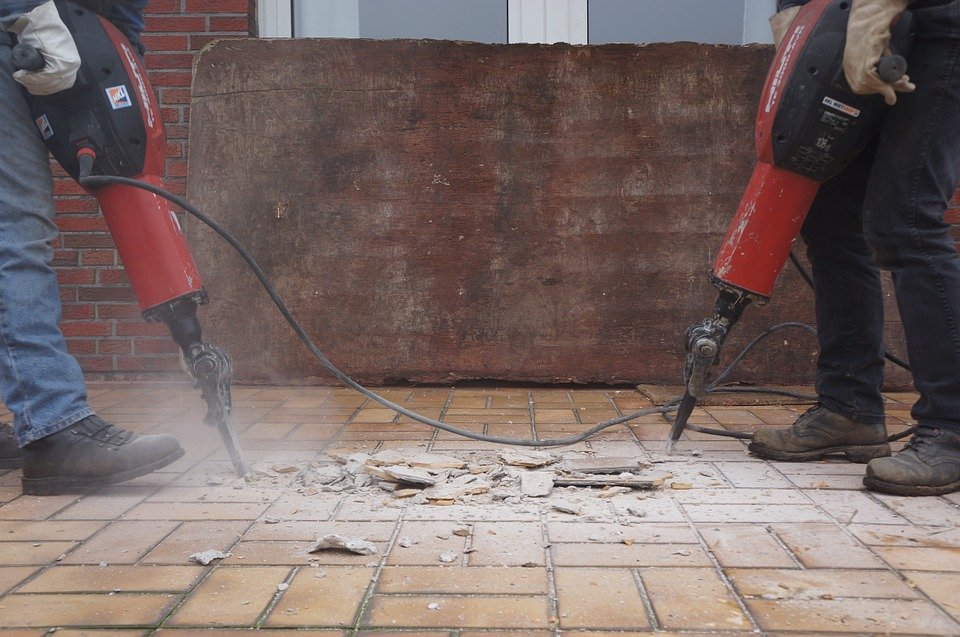 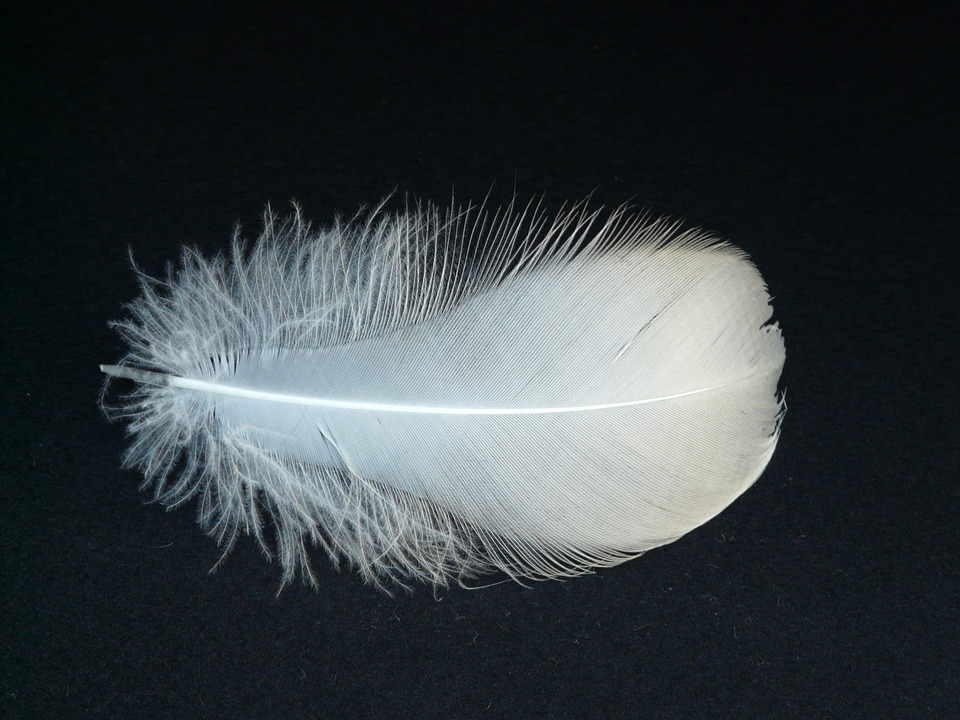 Presslufthammer						FederVerwende folgende Sätze, um über die Bilder zu sprechen.Impulse: „WAS MEINT/ DENKT IHR, ...?“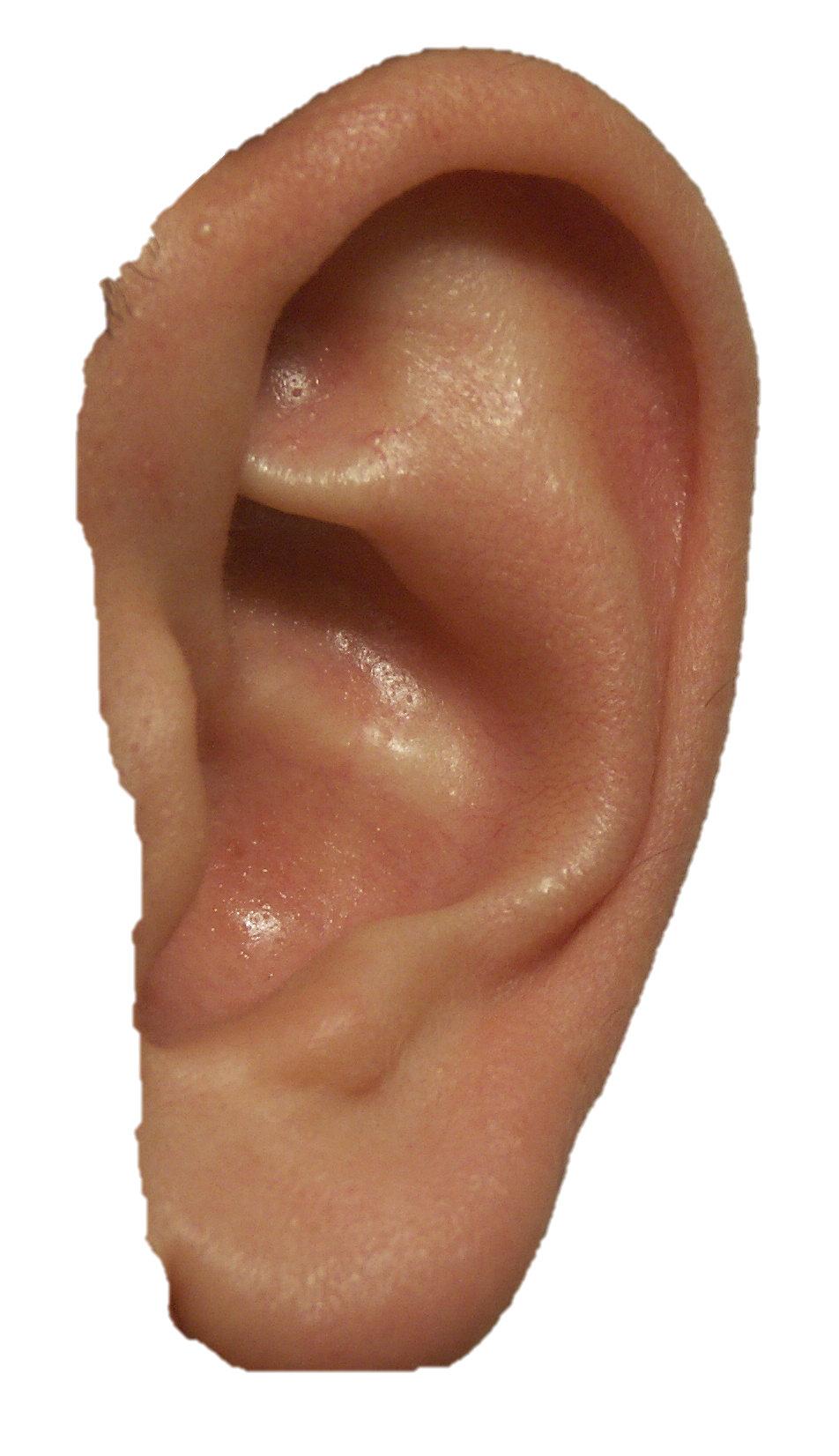 1. Station: Lärm oder nur Geräusche?Material für das Experiment aus der BoxLautstärke-MessgerätAufgaben1. Nimm das Schallmessgerät und miss die Lautstärke der Handlungen aus der Tabelle.2. Überlege, welche Handlung du außerdem in die Tabelle eintragen kannst. Miss ebenfalls deren Lautstärke.3. Lies den Informationstext über Lärm. Überlege, ob bei den Handlungen Lärm entsteht und kreuze an.4. Präsentiere deinen Mitschülern und Mitschülerinnen deine Ergebnisse. 2. Station: Finde heraus, ob man Töne auch fühlen kann!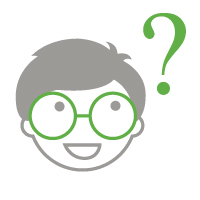 AufgabenVerwende die vorhandenen Materialien, um die Aufgaben zu erledigen. Fülle das Protokoll aus: Überlege zunächst, ob und was du fühlst, wenn du mit den Materialien Töne erzeugst (Vermutung). Beschreibe dann, wie du die Töne erzeugst (Durchführung). Beschreibe anschließend, was du fühlst und warum du das fühlst (Beobachtung und Ergebnis). Wenn du Musikinstrumente für deinen Versuch zur Verfügung hast, kannst du zum Ausfüllen des Protokolls die Strukturhilfe verwenden. Präsentiere deine Ergebnisse deinen Mitschülern und Mitschülerinnen.Material aus der Box	Erbsen2 Lautsprecher2 Kabel mit KrokodilklemmeFlachbatterieschallisolierende KopfhörerKerzeStreichhölzerZusätzliches MaterialDiese finden Sie im Fachbereich Musik oder zu Hause.Triangel, Stimmgabel, TrommelGong, Klangschale, Gitarre o. Ä.MusikinstrumenteWasserWeingläserDas Protokoll Halte deine Versuchsdurchführungen und Beobachtungen in diesem Protokoll fest.Strukturhilfen - Versuchsbeschreibung 1. Experiment: Das Dosentelefon Forscherauftrag: Baue ein Telefon aus den vorliegenden Materialien.Aufgabe1. Nimm die vorhandenen Materialien und baue daraus ein Dosentelefon.2. Wie lang kann das Telefon werden, bevor man nichts mehr hört?3. Vergleiche die verschiedenen Schnüre miteinander. Mit welcher kann man das längste Telefon bauen?4. Präsentiere deine Ergebnisse deinen Mitschülern und Mitschülerinnen.
Materialien aus der BoxZwei Becher aus der Box oder zwei Blechdosen von zu HauseNylonschnurGeschenkband (Kunststoff)PackschnurSchereNagel und HammerBauplan des Telefons2. Experiment: „Was wäre, wenn du nicht mehr hören könntest?“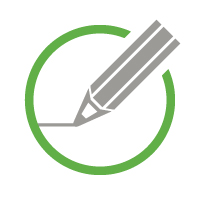 1. AufgabeStell dir vor, du könntest nicht mehr hören. Was würde sich in deinem Leben verändern?a) Wenn du morgens aufstehst:________________________________________________________________________________________________________________________b) Im Unterricht in der Schule: ________________________________________________________________________________________________________________________c) Auf dem Pausenhof: ________________________________________________________________________________________________________________________d) Am Nachmittag: ________________________________________________________________________________________________________________________2. AufgabeStell dir vor, du triffst jemanden, der nicht hören kann. Wie verhältst du dich? Kreuze an!3. Aufgabe Stell dir vor, du kannst nicht mehr so gut hören. Was wünschst du dir von deinen Klassenkameradinnen und Klassenkameraden? Kreuze an! Strukturhilfe: „Was wäre, wenn du nicht mehr hören könntest?“Fasse zusammen, was du heute gelernt hast.
Der Gehörsinn (A2/ B1)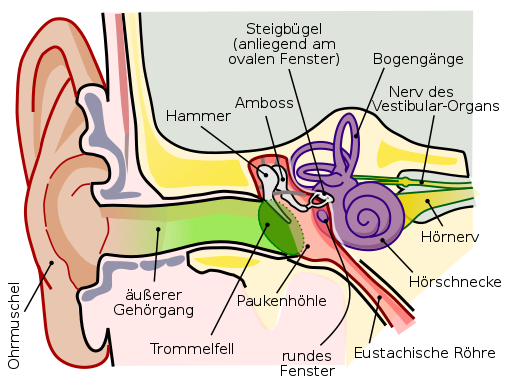 Anatomie des menschlichen OhresGeräusche hört man mit dem Ohr. Du siehst nur die Ohrmuschel und den äußeren Gehörgang.Am Ende des Gehörganges ist das Trommelfell. Das Trommelfell ist eine sehr dünne Haut.Weißt du, was Schall ist?Geräusche erzeugen Schallwellen. Sie gelangen zum Trommelfell. Das Trommelfell schwingt. Hinter dem Trommelfell sind die Gehörknöchelchen. Der Schall gelangt dorthin.Dann gelangt der Schall zur Schnecke. Die Schnecke leitet das Gehörte an das Gehirn weiter.Schließlich hören wir! Nun hast du gelernt, wie das Hören funktioniert. Aber hast du es wirklich verstanden? Findest du die richtige Reihenfolge heraus?Der Gehörsinn (B1)Geräusche hört man mit dem Ohr. Du siehst nur die Ohrmuschel und den äußeren Gehörgang.Am Ende des Gehörganges ist das Trommelfell. Das Trommelfell ist eine sehr dünne Haut.Weißt du, was Schall ist?Geräusche erzeugen Schallwellen. Sie gelangen zum Trommelfell. Das Trommelfell schwingt. Hinter dem Trommelfell sind die Gehörknöchelchen. Sie heißen Amboss, Hammer und Steigbügel.Dann gelangt der Schall zur Schnecke. In der Schnecke ist Flüssigkeit. Wenn die Schallwellen auf die Flüssigkeit treffen, bewegt sie sich. In der Schnecke sind kleine Zellen. Sie erkennen, wie schnell sich die Flüssigkeit bewegt.Nun leiten die Zellen die Informationen über den Gehörnerv an das Gehirn weiter. Schließlich hören wir!Nun hast du gelernt, wie das Hören funktioniert. Aber hast du es wirklich verstanden? Findest du die richtige Reihenfolge heraus?Tandembogen – das Ohr (B1) Aufgabe							AufgabeÜberprüfe, ob deine Partnerin bzw. dein Partner		Sage deiner Partnerin bzw. deinem Partner, die Vokabeln kennt. Stimmen die Artikel?			wie die Teile des Ohres heißen!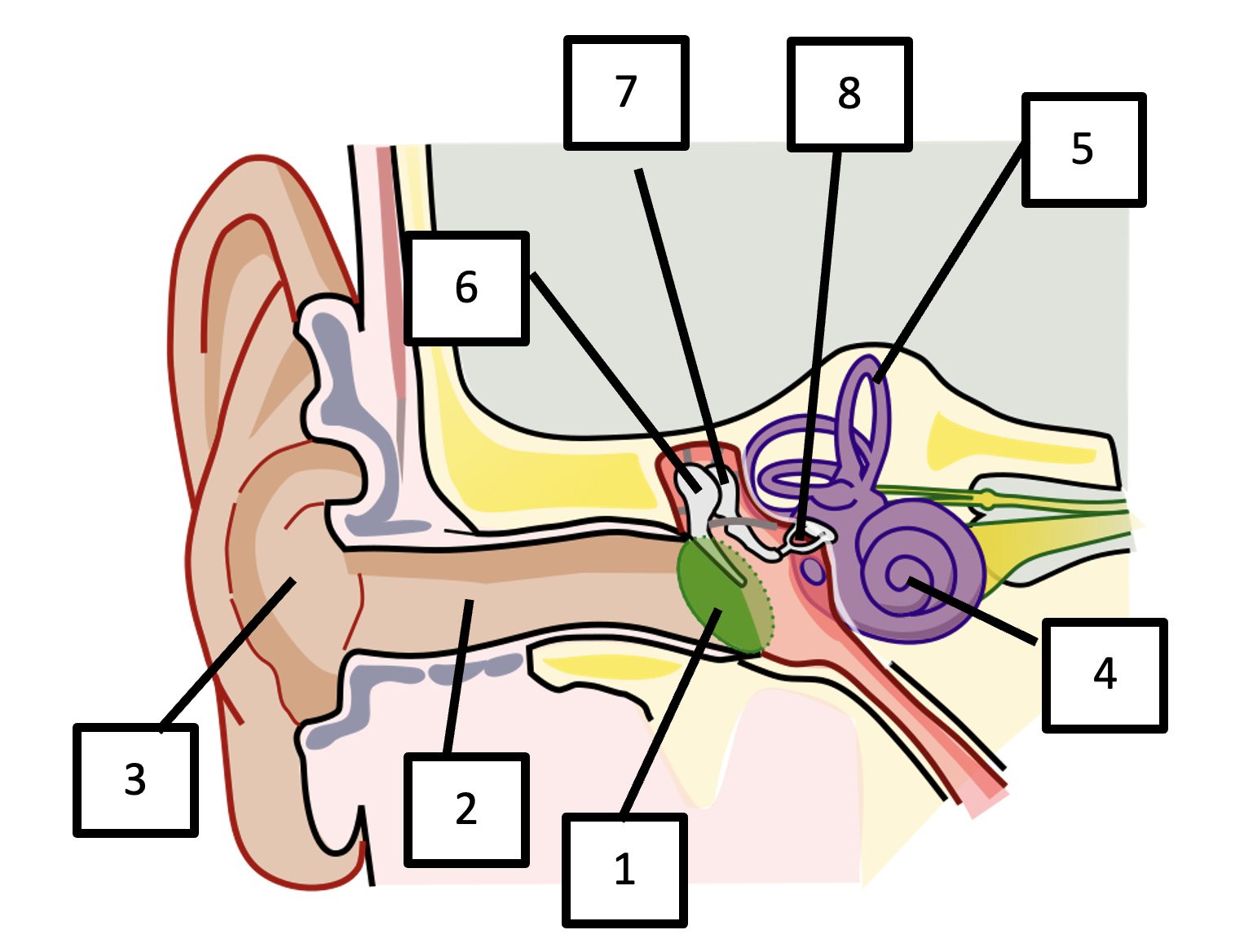 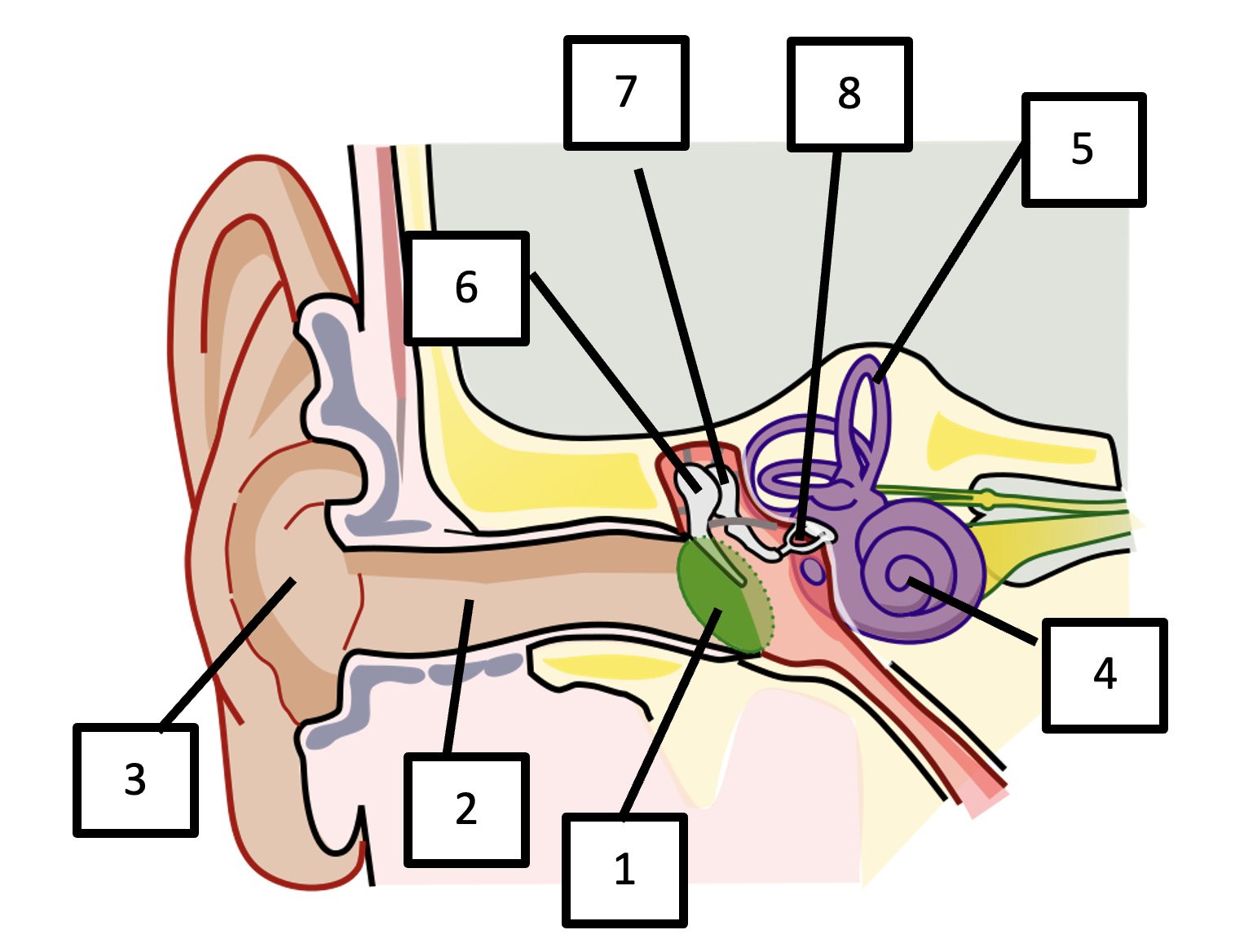 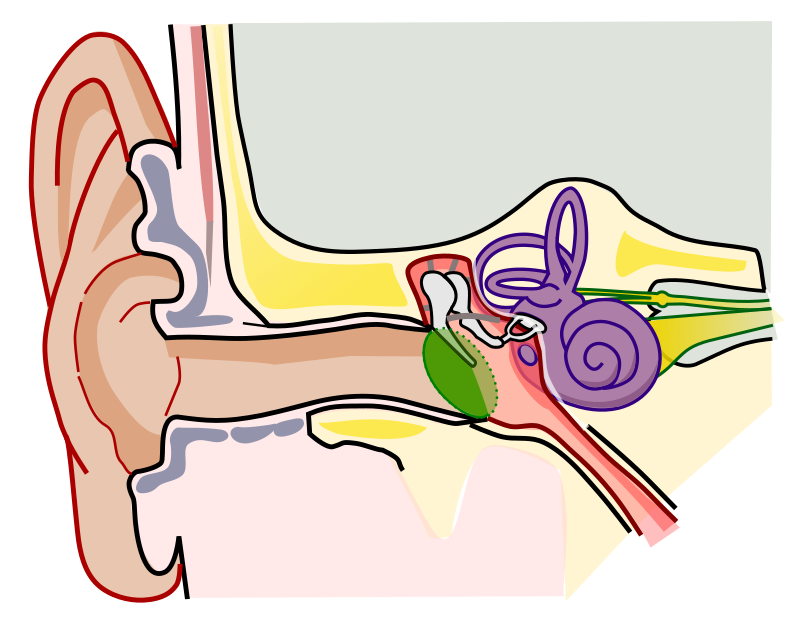 das Trommelfell					1.     _______      ____________________der äußere Gehörgang					2.     _______      ____________________die Ohrmuschel					3.     _______      ____________________die Schnecke						4.     _______      ____________________die Bogengänge					5.     _______      ____________________der Hammer						6.     _______      ____________________der Amboss						7.     _______      ____________________der Steigbügel						8.     _______      ____________________Was ist Lärm? (A2) Lärm ist jedes Geräusch, das du nicht magst. Manche Geräusche findest du angenehm, deine Freundin oder dein Freund aber nicht. Für jeden Menschen ist Lärm anders. Lärm stört, wenn man schlafen will oder Hausaufgaben machen muss. Lärm, der immer da ist, stört uns weniger als Lärm, der in Intervallen auftritt, z.B das Hämmern von Handwerkern. Hohe Töne stören mehr als tiefe Töne. Geräusche und Lärm entstehen durch Schwingungen. Sie breiten sich in der Luft als Schallwellen aus. Misst man Lärm, so werden die Messwerte in Dezibel angegeben. Die Abkürzung dafür ist dB. Man sagt, dass Lärm ab 85 dB gesundheitsschädlich ist. Aufgabe: Richtig oder falsch? Kreuze an!Was ist Lärm? (B1) Lärm empfindet man also dann, wenn Gedanken unterbrochen werden oder man sich nicht entspannen kann. Auch wenn die Geräusche gar nicht so laut sind, können sie in solchen Situationen stören. Wenn du dich an einen Tag erinnerst, an dem du krank im Bett lagst: Du hast dich damals bestimmt auch nicht gefreut, wenn deine Geschwister laut gespielt haben. Lärm kann also zu schlechter Laune und zu Verärgerung führen, im extremeren Fällen auch zu Stress und Nervosität. Dann kann Lärm sogar krank machen. Und natürlich kann man auch schwerhörig oder taub werden. Es gibt unterschiedliche Formen von Lärm. An Lärm, der ständig anhält, wie z.B. Straßenverkehr, der ins Zimmer dringt, gewöhnen wir uns. Diese Gewöhnung ist aber nur oberflächlich. Wir merken nicht, dass der Lärm uns trotzdem schadet. Lärm, der in Intervallen auftritt, wenn beispielsweise Handwerker arbeiten und hämmern, stört uns sehr. Außerdem werden hohe Töne als unangenehmer empfunden als tiefe Töne. Das kannst du testen, indem du die Töne deines Handys ausprobierst, mit denen du dich wecken lassen kannst. Was als Lärm empfunden wird, ist übrigens auch kulturell sehr unterschiedlich. In Südeuropa sprechen die Menschen viel lauter als in Mitteleuropa, und daher fühlen sich Leute durch laute Geräusche häufig auch weniger gestört als bei uns. Viele Europäer haben nichts gegen Kirchenglocken, mögen aber keine lauten Autos vor ihrem Haus. In deinem Heimatland sind es vielleicht die Rufe des Muezzins, an die die Leute so gewöhnt sind, dass sie sie nur noch unbewusst hören. Geräusche und Lärm entstehen durch Schwingungen. Sie breiten sich in der Luft als Schallwellen aus. Um die Lautstärke zu messen, misst man die Stärke des Schalls, auch Schalldruck genannt. Die Messwerte werden in Dezibel angegeben. Die Abkürzung dafür ist dB. Man sagt, dass Lärm ab     85 dB gesundheitsschädlich ist. Aber Geräusche mit geringerer Dezibelzahl, die lange andauern, können ebenfalls dem Gehör schaden, zum Beispiel laute Musik.Aufgabe: Richtig oder falsch? Kreuze an!Geräusche und ihre SchallpegelDie Tabelle gibt die Messwerte der aufgelisteten Geräusche nur ungefähr an. Anders geht es nicht: beispielsweise ist in einer Diskothek die Musik lauter, in einer anderen nicht ganz so laut. Aber hier bekommst du eine ungefähre Vorstellung, wie viel Dezibel die Geräusche haben, die uns umgeben. Wie entsteht räumliches Hören? Die Ohren befinden sich nicht nebeneinander, sondern links und rechts am Kopf. Deshalb trifft ein Geräusch meistens erst auf das linke Ohr, dann auf das rechte Ohr oder andersherum. Dazwischen liegt ein bisschen Zeit. Aus diesem Grund weißt du, woher ein Geräusch kommt und wie weit weg es von dir ist. 1. Aufgabe: Wann ist räumliches Hören wichtig, wann nicht so wichtig? Kreuze an!2. Aufgabe: Warnsignale erkennen wir schnell, weil wir räumlich hören. Aber welches der Geräusche aus der Tabelle sind Warnsignale? Kreuze an! Hören: Ohne Schallwellen geht es nicht!Töne, Klänge, Geräusche, Krach, Lärm – ohne diese Phänomene kannst du dir dein Leben sicherlich gar nicht vorstellen. Aber wie kommen die Worte deiner Freunde zu deinem Ohr? Warum kannst du die Töne deines Handys hören? Die Antwort ist eigentlich einfach, auch wenn sie nicht so leicht zu verstehen ist: durch Schallwellen. Aufgabe: Schaue dir dieses Experiment an. Du kannst es selbst ausprobieren.		      Tamburin 1			   Tamburin 2Experiment zu Schallwellen2. Aufgabe: Verbinde die Satzteile durch Linien! Aufgabe: Schreibe nun die Sätze noch einmal auf!Bild: „Experiment zu Schallwellen“ – Katja Lange  für iMINT-Akademie Berlin, Science4Life Academy für SenBJF Berlin. Lizenz CC BY-SA 4.0Wie hören Tiere?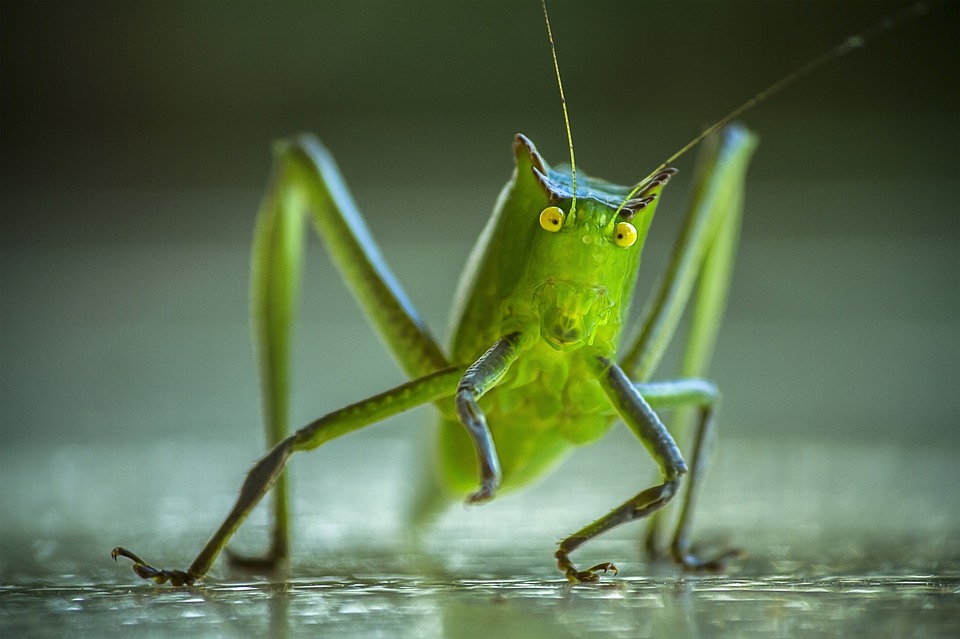             HeuschreckeDas ist eine Heuschrecke. Aber wo sind ihre Ohren? Kannst du sie finden? Nein, denn Heuschrecken haben keine Ohren. Sie hören aber trotzdem: Sie haben Hörmembranen an den Vorderbeinen. Ihre Ohren sind sozusagen an den Knien. Und wie ist das beim Frosch?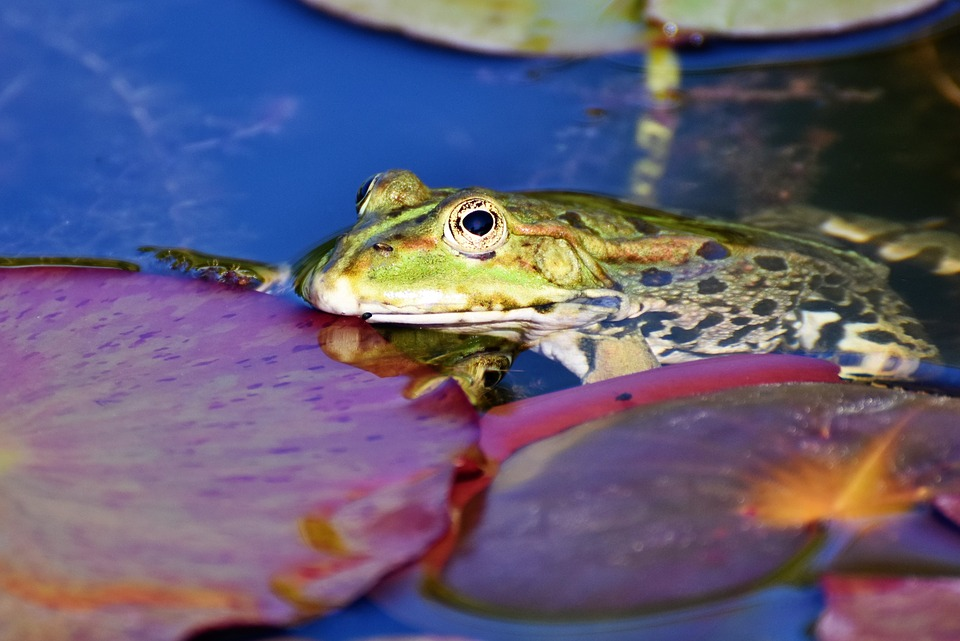 FroschEr hat Ohren, auch wenn du sie auf dem Bild nicht sehen kannst. Sie bestehen nur aus Schlitzen. Es gibt auch Froscharten, die tatsächlich keine Ohren haben. Sie hören mit dem Mund!Interessanterweise hören Frösche nicht alle Geräusche, sondern nur die anderer Frösche und die ihrer Feinde. Schließlich müssen sie sich schnell verstecken, wenn ein Vogel oder eine Schlange kommt und sie vielleicht fressen will. Wenn wir über Tiere und ihr Gehört reden, sprechen wir aber meistens darüber, dass wir Menschen viele Laute von Tieren gar nicht hören können, und zwar dann, wenn sehr viele Schwingungen pro Sekunde entstehen. Man spricht hier von Frequenz. Die Frequenz wird in Hertz gemessen und mit der Einheit Hz angegeben. Ein junger Mensch kann Frequenzen zwischen 16 und 20 000 Hz hören. Eine Taube nimmt sehr tiefe Töne wahr, sogar welche, die nur 0,1 Hz betragen. Delphine können dagegen Frequenzen bis zu 150 000 Hz wahrnehmen, Fledermäuse bis 120 000 Hz. Viele Töne, die sie von sich geben, bewegen sich in diesem Bereich. Deshalb können wir ihre „Gespräche“ gar nicht hören. In dieser Grafik kannst du die Frequenzen der Hörbereiche des Menschen und verschiedener Tiere ablesen: Hörbereich in HzGrafik: Hörvermögen von Mensch und Tier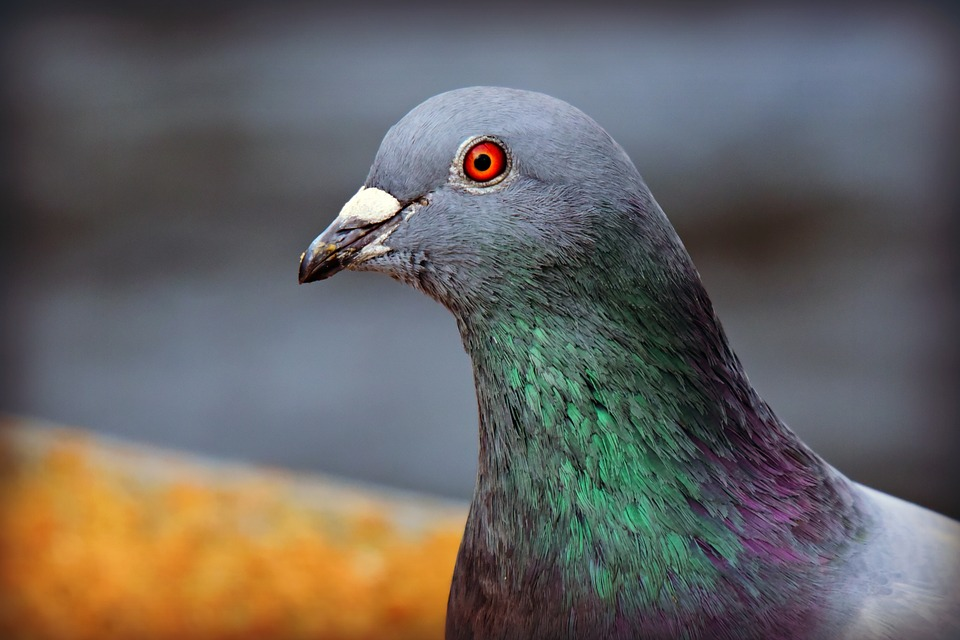 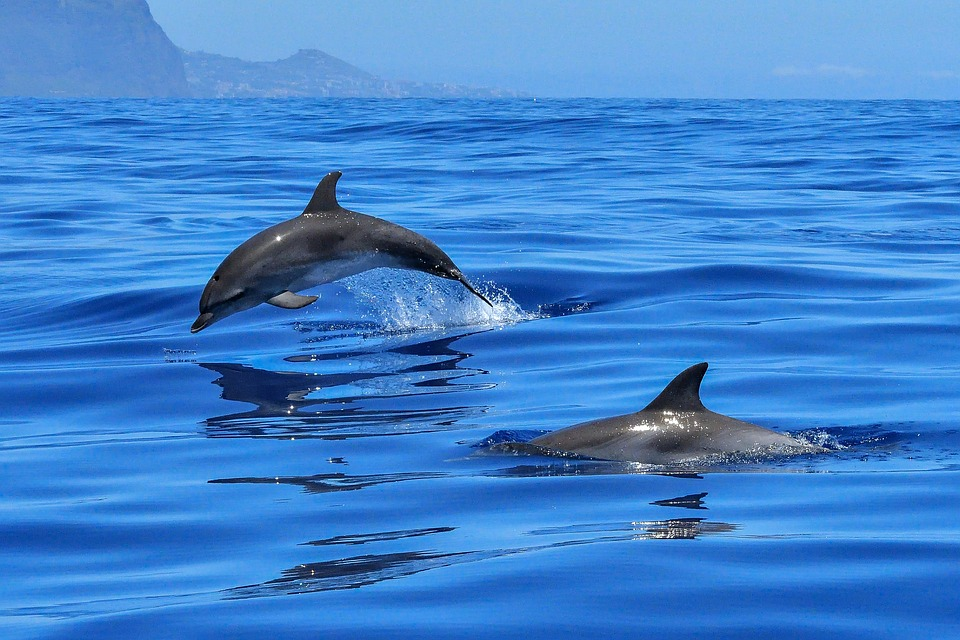 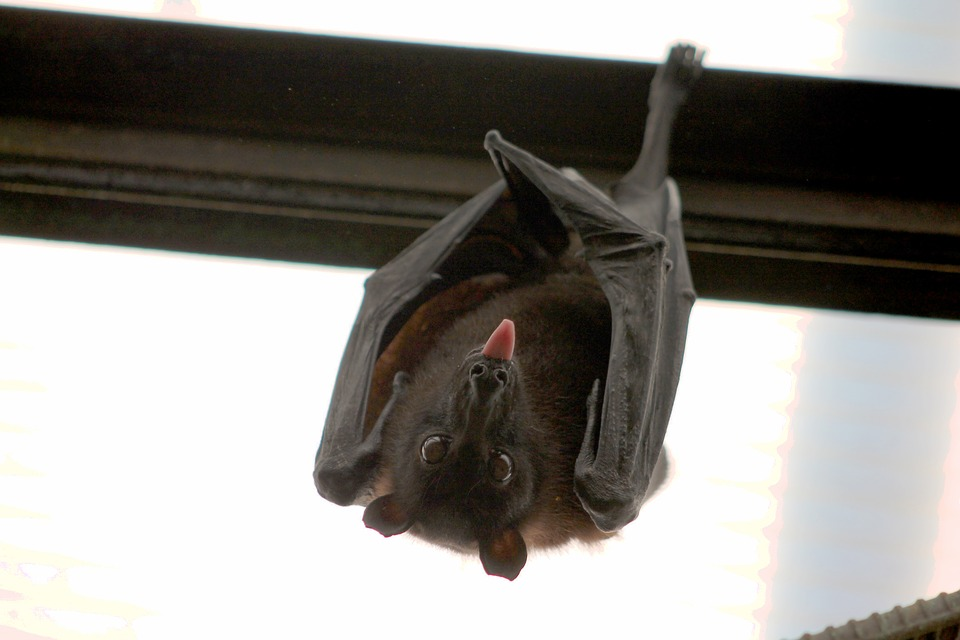 Taube				             Delfine                                                                                                        Fledermaus1. Aufgabe: Teste deinen Hörbereich. Verwende dazu eine Tongenerator-App und erhöhe langsam die Tonfrequenzen. Beschreibe, was du hören kannst. Zeige an, ab wann du etwas hören kannst. Kostenlose Apps sind zum Beispiel tongerator für iPhones und sound generator für Android. 2. Aufgabe: Geräusche enthalten viele verschiedene Frequenzen. Schau dir die Grafik ein weiteres Mal an und kreuze in der Tabelle auf der nächsten Seite an, ob diese Tiere bzw. ein junger Mensch diese Frequenzen hören kann!Das Verb „hören“ (A1/ A2)Nicht alle Verben, die das Wort „hören“ enthalten, haben tatsächlich auch etwas mit dem Hören zu tun. 1. Aufgabe: Schau dir diese Bilder genau an und schreibe die Verben hinunter: aufhören    –    gehören    –    anhören    –    weghören 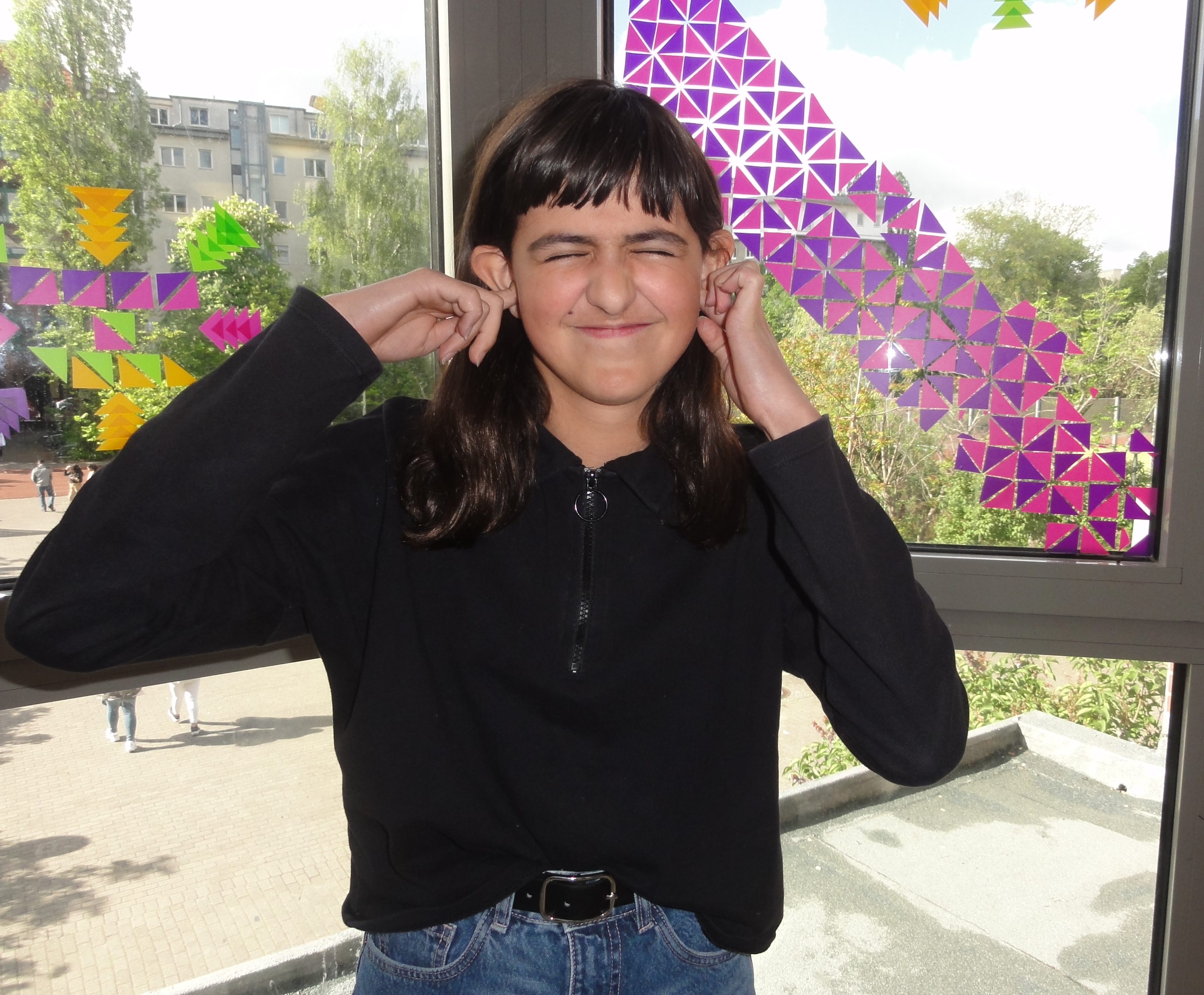 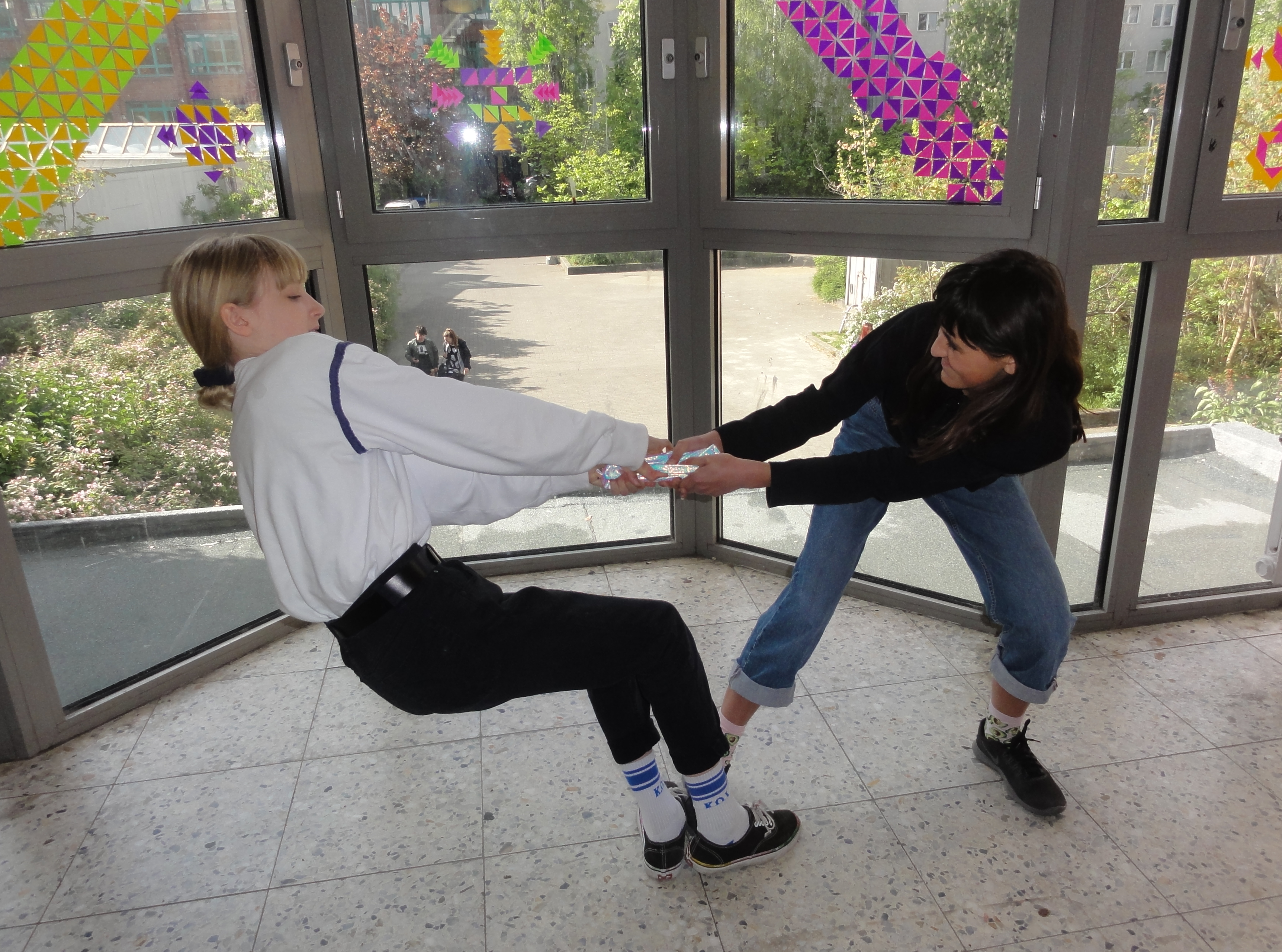 Ohren zuhalten						Streit______________________________		______________________________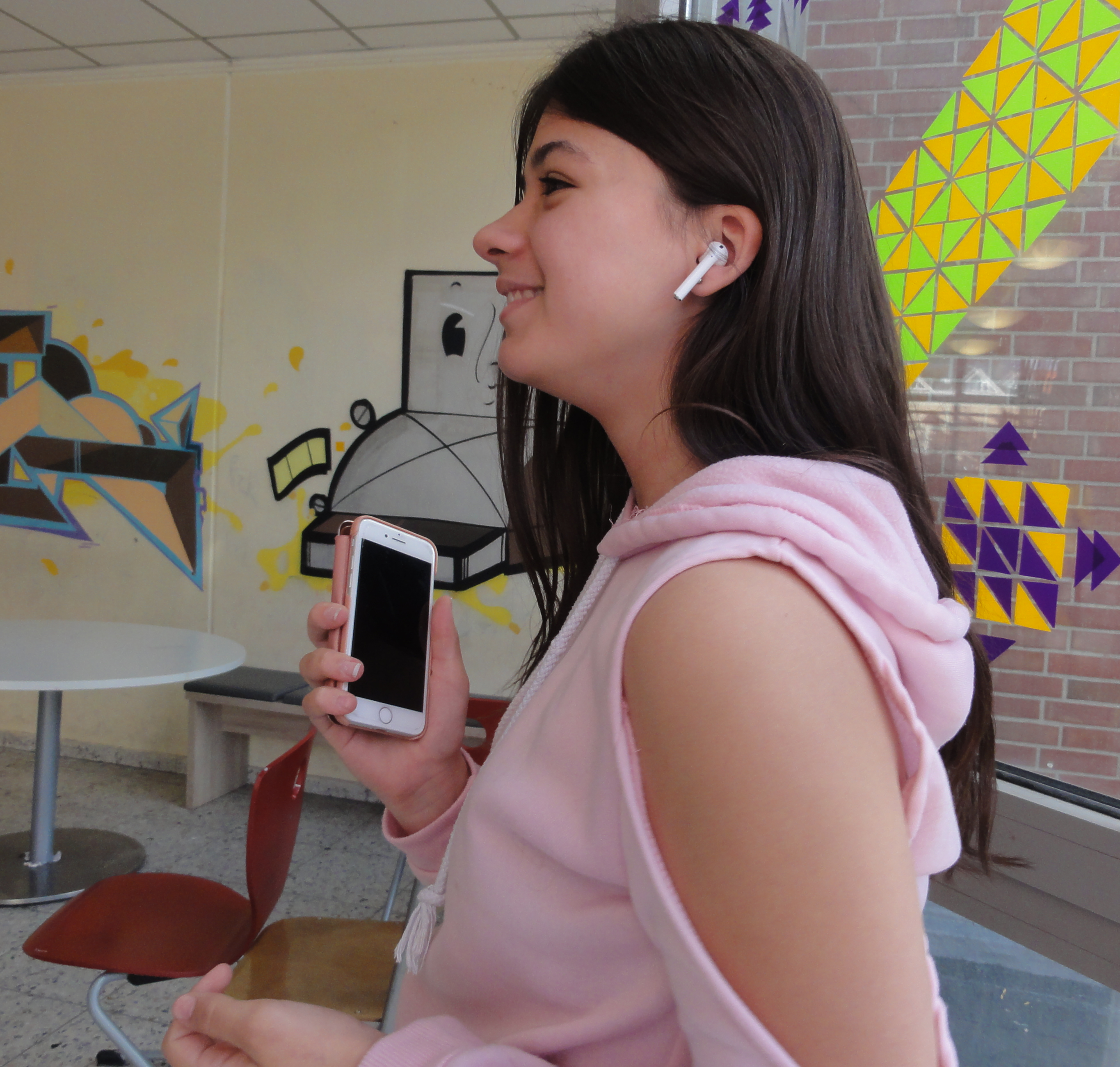 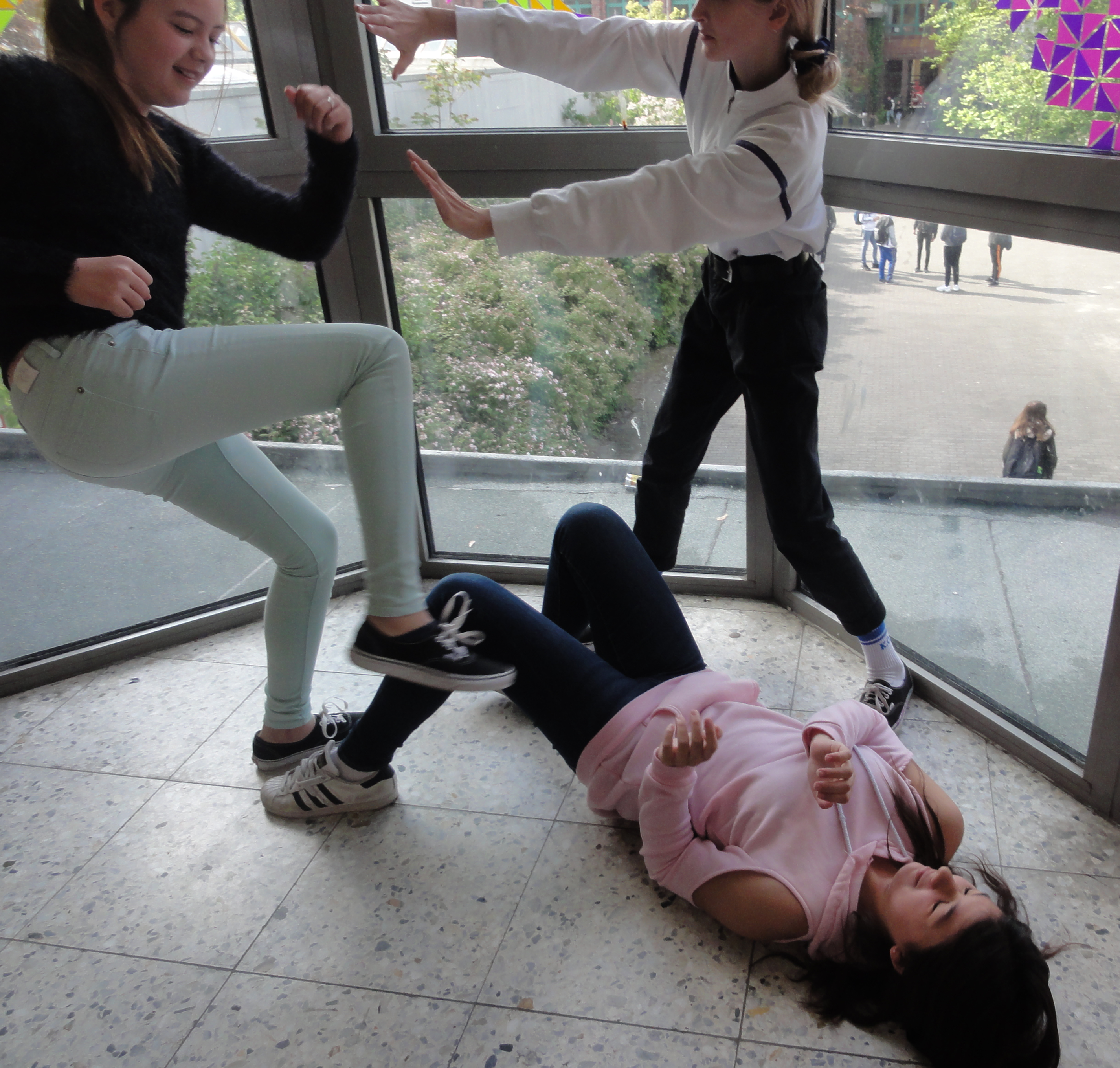 Kopfhörer							Schülerinnen______________________________		_____________________________2. Aufgabe: Bilde Sätze im Präsens!a) aufhören:  Der Film – in fünf Minuten________________________________________________________________________________b) gehören:  Die Turnschuhe – meinem Bruder________________________________________________________________________________c) anhören:  Meine Freundin – sich ein Konzert im Radio________________________________________________________________________________d) weghören:  Wenn ich von meinen Problemen rede,  – du  ________________________________________________________________________________3. Aufgabe: Trage die Verben in die Lücken ein!a) aufhören: Mein Vater ______________ mit dem Rauchen ________.b) gehören: Dieser Ball ______________ nicht uns. c) anhören: Ich ______________ mir diese Musik gerne ________.d) weghören: Wenn meine Mutter schimpft, ______________ ich manchmal ________.Wortkarten - SubstantiveWortkarten – Verben Wortkarten – Adjektive1. Spiel: „Geräuscheraten“Folgende Regeln musst du bei diesem Spiel beachten: 1. Nimm mit deinem Smartphone unterschiedliche Geräusche auf: zum Beispiel zu Hause, in der Schule, auf der Straße, beim Sportverein. Notiere dir, welche Geräusche du aufgenommen hast: a) 	________________________________	f)	________________________________b)	________________________________	g)	________________________________c)	________________________________	h)	________________________________d)	________________________________	i)	________________________________e) 	________________________________	j)	________________________________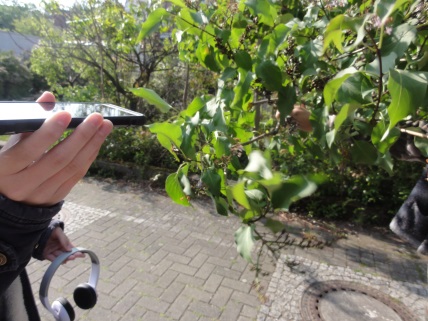 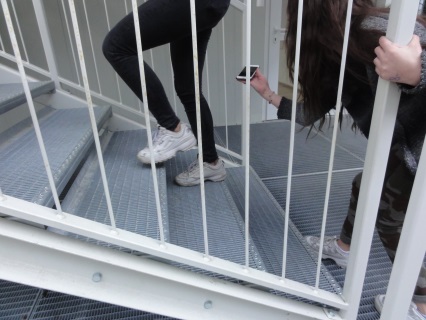 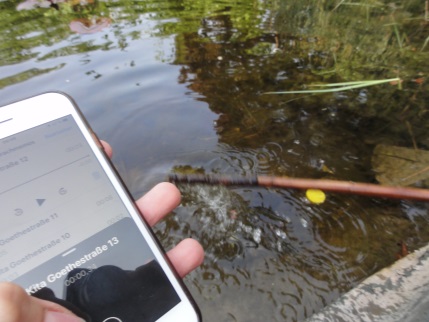 Blätterrascheln			Treppensteigen			Wasserplätschern2.  Teile zusammen mit deinen Mitschülerinnen und Mitschülern die Klasse in zwei Gruppen ein. Aus jeder Gruppe kommt abwechselnd ein Spieler bzw. eine Spielerin nach vorne und spielt sein Geräusch ab. Die Gruppe bekommt einen Punkt, die zuerst das Geräusch errät. 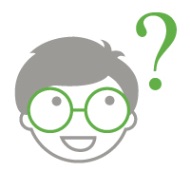 Variante A: Man kann das Spiel auch mit Hilfe einer Geräusche-CD oder App durchführen. Variante B: Derjenige, der vorne steht, beschreibt ein Geräusch. Wenn das sehr schwierig ist, könnt ihr die Beschreibungen auch erst schriftlich durchführen: Geräusch: 				__________________________________________________Wann hörst du es?			__________________________________________________Wo hörst du es?			__________________________________________________Wie oft hörst du es?			__________________________________________________Ist es laut oder leise?			__________________________________________________Dauert es lange an oder nicht?	__________________________________________________Findest du es angenehm oder nicht?__________________________________________________2. Spiel: „Tausche den Schatz“Folgende Regeln musst du bei diesem Spiel beachten: 1. Alle Schülerinnen und Schüler sitzen im Kreis. Legt unter einen Stuhl einen Schatz: zum Beispiel einen mit Folie umwickelten Joghurtbecher, in dem sich Erbsen befinden. 2. Frage, wer als erstes die Schatzmeisterin oder der Schatzmeister sein möchte. Verbinde ihm oder ihr die Augen. 4. Ein Stuhl wird nun aus dem Kreis gezogen. Der Schüler oder die Schülerin, die dort saß, bekommt nun einen Löffel und muss ihn unbemerkt gegen den Goldschatz austauschen. Gelingt ihm oder ihr das, bekommt er oder sie eine Belohnung aus der Schatztruhe. 5. Hört die Schatzmeisterin oder der Schatzmeister den Dieb, so ruft sie oder er: „Haltet den Dieb!“ In diesem Fall bekommt sie oder er eine Belohnung und die Rollen werden getauscht. Materialien aus der Box:  ErbsenAlufolieZusätzliche Materialien:  Joghurtbecherein Löffelein Tuch, um die Augen zu verbindeneine „Schatztruhe“ mit kleinen Schätzen (z.B. Süßigkeiten)3. Spiel: „Hör-Memory“Folgende Regeln musst du bei diesem Spiel beachten: 1. Fülle jeweils zwei Filmdosen mit den gleichen Materialien in der gleichen Menge. Nachdem Schließen sollten sie gleich klingen, sofern sie das gleiche Material beinhalten. 2. Döschen, die das gleiche Material beinhalten, bekommen jeweils einen Aufkleber in der gleichen Farbe auf dem Boden, sodass man sie nicht sehen kann. 3. Jeder Spieler und jede Spielerin darf nun zwei Döschen nehmen und hören, ob sie gleich klingen. Hat er oder sie ein Paar gefunden, muss das anhand der Aufkleber überprüft werden und er oder sie darf das Paar behalten. 4. Wer die meisten Paare gefunden hat, hat gewonnen. Materialien aus der Box:  12 – 16 schwarze Filmdosen Aufkleber in acht verschiedenen FarbenZusätzliche Materialien:  Füllmaterial (z.B. Sand, Erbsen, Reißnägel, Murmeln u.Ä)
7. Weiterführende Informationen für Lehrkräfte Im Internet finden Sie viele Sachinformationen zum Thema „Hören“. Wir haben Ihnen einige Links zusammengestellt, ebenso wie zu den kostenlosen Apps für die Lautstärkemessung und viele Anregungen für leicht auszuführende Experimente, falls sie diese Unterrichtsreihe ausbauen möchten. Musikalisch lässt sich das Thema ebenfalls ausbauen, am Ende der Liste befinden sich zwei Links zu einem Lied von Herbert Grönemeyer. SachinformationenKostenlose Apps für Android, die die Lautstärke messen: https://play.google.com/store/apps/details?id=com.gamebasic.decibel&hl=dehttps://play.google.com/store/apps/details?id=kr.sira.sound&hl=dehttps://play.google.com/store/apps/details?id=coocent.app.tools.soundmeter.noisedetector&hl=deKostenlose Apps für iPhones, die die Lautstärke messen: https://itunes.apple.com/de/app/decibel-10-lautstärke-dezibel-messer-werkzeug/id448155923?mt=8Zum Aufbau des menschlichen Ohres: http://www.biologie-schule.de/aufbau-des-menschlichen-ohres.phphttps://www.lernhelfer.de/schuelerlexikon/biologie/artikel/ohr-bau-und-funktionhttps://www.youtube.com/watch?v=ZuIv7v9zCKoSchwingende Instrumente: https://www.lernhelfer.de/schuelerlexikon/physik-abitur/artikel/schwingende-saiten-und-luftsaeulenGefährdung durch Lärm: http://www.laermorama.ch/m4_ohrenschuetzen/gefahr_v.htmlhttps://www.gesundheit.de/medizin/gesundheit-und-umwelt/laerm-und-gesundheit/laerm-macht-krankhttps://www.hug-technik.com/inhalt/ta/schallpegel_laermpegel.htmlÜber den Beruf des Geräuschemachers:https://www.youtube.com/watch?v=Sq0Utc48X2EText und Video eines Liedes von Herbert Grönemeyer über laute Musik: https://www.songtexte.com/songtext/herbert-gronemeyer/musik-nur-wenn-sie-laut-ist-33dcf485.htmlhttps://www.youtube.com/watch?v=7mu5KgukGG4ExperimenteExperimente zum Thema Hören im Allgemeinen: https://www.think-ing.de/system/files/unterrichtsmaterialien/gepr%C3%BCfter%20Benutzer/19/ohr-2014.pdfKlänge und Geräusche: https://www.haus-der-kleinen-forscher.de/de/praxisanregungen/experimente-themen/klaenge-und-geraeusche/https://www.haus-der-kleinen-forscher.de/uploads/tx_hdkfexp/HdkF_EK_Akustik_LundL_2011_4c_Web_01.pdfGeräusche raten:https://www.ohrenspitzer.dehttps://www.geräuschesammler.de/Zerstörerische Schwingungen: https://www.experimentis.de/wissenschaft/physik-mathe-chemie-videos/weinglas-zerspringt-resonanzkatastrophe/Bau eines Dosentelefons und andere akustische Experimente: https://www.experimentis.de/physik/physikalisches_spielzeug/akustisch-akustik/Handyverstärker selber bauen: https://updated.de/ratgeber/diy-verstaerker-lautsprecher-fuers-handy-selber-bauen-1914https://www.youtube.com/watch?v=TqzZKRslZ6ERäumliches Hören und Richtungshören:https://www.planet-schule.de/wissenspool/total-phaenomenal sinne/inhalt/unterricht/superohren.htmlMusikhttps://www.songtexte.com/songtext/herbert-gronemeyer/musik-nur-wenn-sie-laut-ist-33dcf485.htmlhttps://www.youtube.com/watch?v=7mu5KgukGG48. QuellenUnser Ohr ist eines der wichtigsten Organe des Körpers. Es ermöglicht uns nicht nur zu hören, sondern auch uns im Raum zu orientieren und unser Gleichgewicht zu halten.  Aus diesem Grund sollten wir auf die Gesundheit unserer Ohren achten. Dabei spielt vor allem Lärm eine große Rolle. Dieser kann zu irreparablen Schäden im Gehör führen. Dabei gehen Kinder und Jugendliche manchmal mit ihrem Gehör sehr nachlässig um. Dieses Material soll dabei helfen, dass Schülerinnen und Schüler die besonderen Fähigkeiten des Ohrs näher kennenlernen und gleichzeitig lernen, wie das Ohr geschützt werden kann.Freies Explorieren schafft SprachanlässeWenn Kinder und Jugendliche sich Phänomenen nähern und neugierig mit Dingen explorieren, entwickeln sie in der Regel eine intrinsische Motivation Unbekanntes und Erstaunliches zu ergründen und in Kommunikation mit anderen zu treten. Finden solche sprachsensiblen Prozesse in einer noch fremden Sprache statt, ist es notwendig, Bedingungen zu schaffen, die die Nutzung der eigenen Muttersprache ermöglichen und zugleich einen Transfer in die noch fremde Sprache erlauben. Mit dem vorliegenden Angebot wird Ihnen ein didaktisch aufgearbeitetes und evaluiertes Material in die Hand gegeben, das dazu beiträgt über die naturwissenschaftliche Ergründung von Phänomenen Sprachanlässe zu generieren. Über das Explorieren und eine persönliche Annäherung an naturwissenschaftliche Themen werden die Kinder und Jugendlichen ermutigt und motiviert Sprache, als sinnvolles und zugleich notwendiges Kommunikationsinstrument zu erleben und ihr die entsprechende individuelle Bedeutung zu geben, die ihr Erlernen sinnvoll und zugleich sinnstiftend macht.Buffet-, Arbeitsplan- und StationsmodellBei der Erstellung des vorliegenden Angebots wurden drei didaktische Settings zu Grunde gelegt, die im Kontext von Lernwerkstattarbeit vielfältig auch im Kinderforschungszentrum HELLEUM (www.helleum-berlin.de) eingesetzt werden. Sie orientieren sich an dem Modell der Lerngärten (vgl. Hagstedt 1998) und unterscheiden sich nach dem Grad der Instruktivität, Selbstorganisation und im Hinblick auf die Bereitstellung der Materialien.Unsere Idee ist es, den Lernenden die Möglichkeit zu geben, sich frei und ungezwungen verschiedenen Phänomenen zu nähern, durch eigenständiges Ausprobieren und Beobachten. Dazu stellen die Lernbegleiter und Lernbegleiterinnen vorbereitete Lernumgebungen zur Verfügung, die mit Materialien aus dem vorliegenden Angebot aufgebaut werden können – Buffetmodell. So erhalten die Lernenden die Möglichkeit, sich mit den Materialien vertraut zu machen, mit ihnen zu explorieren. Neugierde und auch Verwunderung entstehen, die entweder ein vertieftes Forschen provozieren oder dazu führen, dass erste Ideen oder auch erste Vermutungen geäußert werden, denen dann nachgegangen werden kann. Das Angebot lässt aber auch stärker strukturierte Arrangements zu. So gibt es gemäß dem Arbeitsplanmodell auch fertige (spracharme) Versuchsanleitungen, die es jedem Lerner und jeder Lernerin, unabhängig von ihrem Sprachniveau, ermöglichen, Experimente nach Anleitung durchzuführen. Auch das Arbeiten nach dem Stationsmodell, bei dem die Lernenden jeweils nur ausgewählte Materialien bereitgestellt werden, ist möglich. Hierbei wird die Aufmerksamkeit auf die Erkundung von wenigen Phänomenen gelegt. Nähere Beschreibung zu den drei Modellen finden Sie in der Handreichung.Zur sprachlichen Erschließung der Phänomene stehen sprachsensible Hilfen, wie Wort-Bild-Karten, Wortgeländer, einfache Texte und Satzgefüge zur Verfügung, die der Lernbegleiter oder die Lernbegleiterin individuell bereitstellen kann.Zeitbedarf10 bis 15 UnterrichtsstundenExperimentelle Voraussetzungen Die Unterrichtseinheit ist so konzipiert, dass die Schüler und Schülerinnen über vielfältige Experimente und spielerische Übungen ihre Sinnesorgane bewusster wahrnehmen. Mögliche EinstiegeExperiment: Ohr und Gleichgewichtssinn
Drehe dich ganz schnell im Kreis. Du wirst sehen: Dir wird schwindelig. WARUM? Lehrer: Fragen Sie alle Ideen und Vorschläge der Schüler und Schülerinnen ab und lassen Sie ihnen freien Lauf. Die korrekte Antwort ist nicht so wichtig. Es geht um kreative Ideen: Verliert das Gehirn die Orientierung? Nehmen die Augen in diesem Moment zu viel wahr? Hat es etwas mit den Ohren zu tun?Akustischer Einstieg
Spielen Sie verschiedene Geräusche aus dem alltäglichen Leben auf MP3, von leise bis laut, angenehm bis unangenehm ab und lassen Sie die Schüler und Schülerinnen sich darüber austauschen.Vorbereitung der MaterialienDie meisten Materialien finden Sie in der Kiste. Sollte mal etwas nicht dabei sein, so finden Sie eine Information bei der Übung und in der Materialübersicht. Die zusätzlichen Materialen bekommen Sie entweder in den Fachbereichen der Naturwissenschaften oder können von Ihnen oder den Schülern und Schülerinnen von zu Hause mitgebracht werden.Sprachsensible HilfenDas Lernmaterial bietet den Schülerinnen und Schülern viele sprachsensible Methodenwerkzeuge, um die sich ergebenden Sprachsituationen bewältigen zu können. Die Materialien unterstützen die sprachliche Auseinandersetzung mit dem Lerngegenstand auf unterschiedlichen Lernniveaus.2. Buffet zum HörenEinstieg in das MaterialDas Buffet ist komplett offen gestaltet. Für dieses legen Sie alle Materialien zum Thema Hören auf den Tisch und lassen die Schüler und Schülerinnen selbst herausfinden, was man damit machen kann. Hierbei können Sie zuvor in das Themengebiet Hören mit Hilfe der Bildkarten einführen. Die Schülerinnen und Schüler können die Strukturhilfen auf S. 6 benutzen, um über die Bilder zu sprechen. 2. Buffet zum HörenEinstieg in das MaterialDas Buffet ist komplett offen gestaltet. Für dieses legen Sie alle Materialien zum Thema Hören auf den Tisch und lassen die Schüler und Schülerinnen selbst herausfinden, was man damit machen kann. Hierbei können Sie zuvor in das Themengebiet Hören mit Hilfe der Bildkarten einführen. Die Schülerinnen und Schüler können die Strukturhilfen auf S. 6 benutzen, um über die Bilder zu sprechen. 2. Buffet zum HörenEinstieg in das MaterialDas Buffet ist komplett offen gestaltet. Für dieses legen Sie alle Materialien zum Thema Hören auf den Tisch und lassen die Schüler und Schülerinnen selbst herausfinden, was man damit machen kann. Hierbei können Sie zuvor in das Themengebiet Hören mit Hilfe der Bildkarten einführen. Die Schülerinnen und Schüler können die Strukturhilfen auf S. 6 benutzen, um über die Bilder zu sprechen. 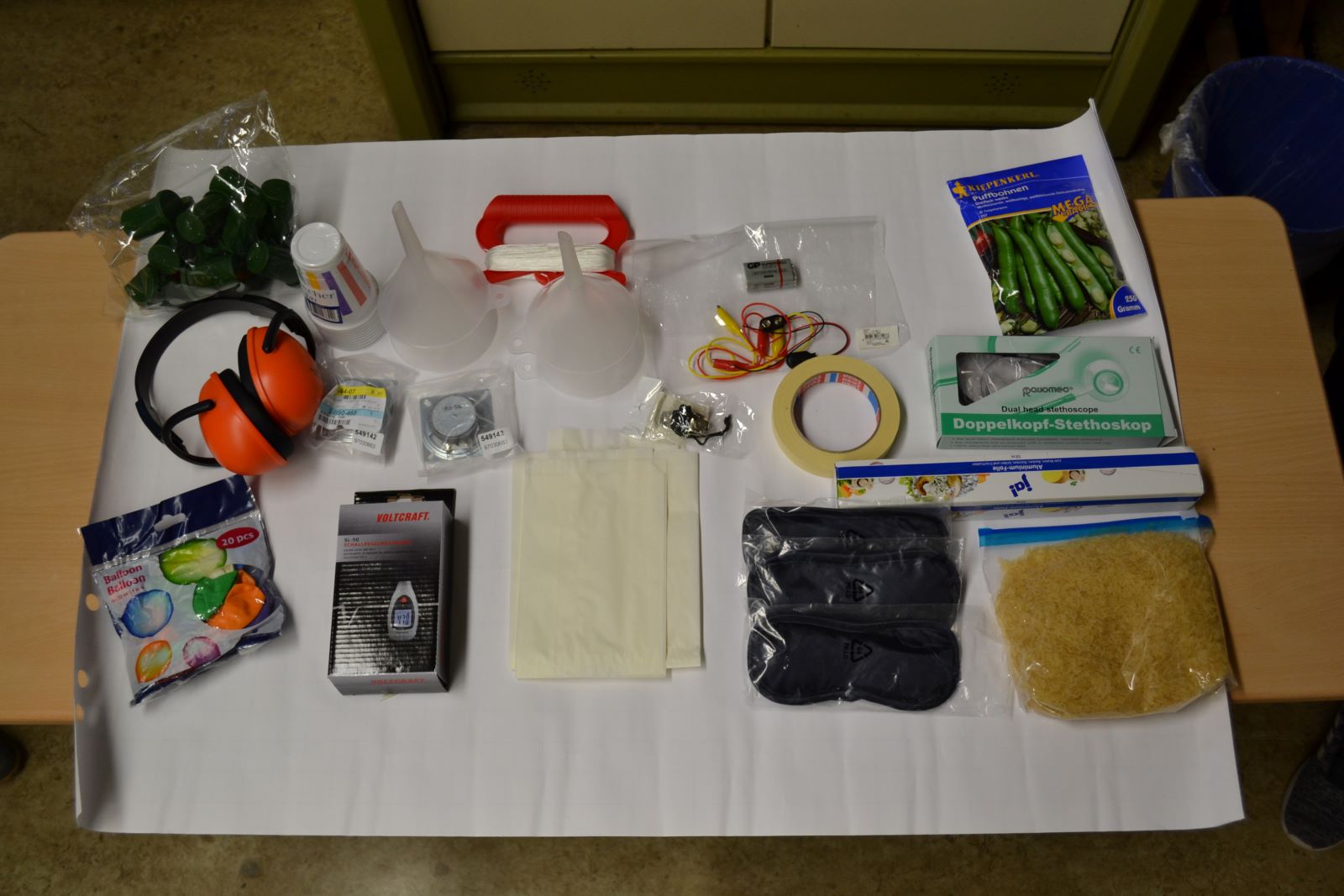 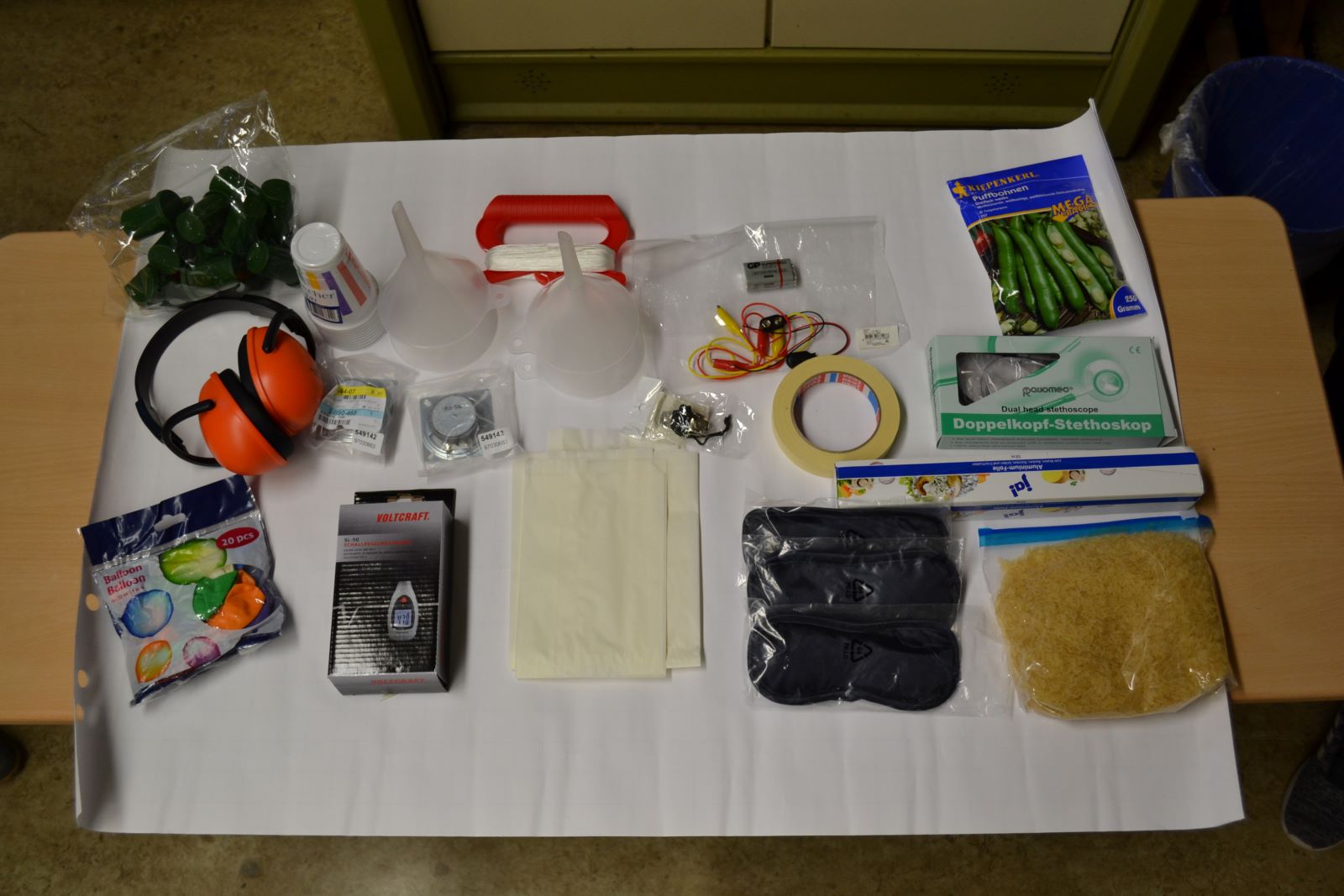 Sollten die Schüler und Schülerinnen Anregungen brauchen, dann können Sie ihnen folgende Impulse an die Hand geben (sieht auch S. 7): Impulse„WAS MEINT/ DENKT IHR, ...?“: ... warum besitzt der Mensch zwei Ohren und nicht nur eines?... was wäre, wenn man nur ein Ohr hätte?... wie kann man Geräusche dämpfen?
... warum sind Geräusche besser hören, wenn man ein Stethoskop benutzt?
... wie kann man hohe und tiefe Töne erzeugen??Das BuffetSollten die Schüler und Schülerinnen Anregungen brauchen, dann können Sie ihnen folgende Impulse an die Hand geben (sieht auch S. 7): Impulse„WAS MEINT/ DENKT IHR, ...?“: ... warum besitzt der Mensch zwei Ohren und nicht nur eines?... was wäre, wenn man nur ein Ohr hätte?... wie kann man Geräusche dämpfen?
... warum sind Geräusche besser hören, wenn man ein Stethoskop benutzt?
... wie kann man hohe und tiefe Töne erzeugen??Das BuffetSollten die Schüler und Schülerinnen Anregungen brauchen, dann können Sie ihnen folgende Impulse an die Hand geben (sieht auch S. 7): Impulse„WAS MEINT/ DENKT IHR, ...?“: ... warum besitzt der Mensch zwei Ohren und nicht nur eines?... was wäre, wenn man nur ein Ohr hätte?... wie kann man Geräusche dämpfen?
... warum sind Geräusche besser hören, wenn man ein Stethoskop benutzt?
... wie kann man hohe und tiefe Töne erzeugen??Das BuffetSollten die Schüler und Schülerinnen Anregungen brauchen, dann können Sie ihnen folgende Impulse an die Hand geben (sieht auch S. 7): Impulse„WAS MEINT/ DENKT IHR, ...?“: ... warum besitzt der Mensch zwei Ohren und nicht nur eines?... was wäre, wenn man nur ein Ohr hätte?... wie kann man Geräusche dämpfen?
... warum sind Geräusche besser hören, wenn man ein Stethoskop benutzt?
... wie kann man hohe und tiefe Töne erzeugen??Das Buffet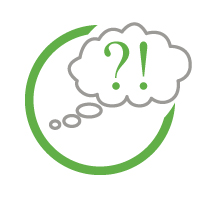 KontextDas Hören gehört zu unseren fünf Sinnen und hilft dabei, uns zu orientieren und zu kommunizieren. Die Schüler und Schülerinnen erhalten verschiedene Forscheraufträge, um sich mit dem Sinn Hören auseinanderzusetzen.KontextDas Hören gehört zu unseren fünf Sinnen und hilft dabei, uns zu orientieren und zu kommunizieren. Die Schüler und Schülerinnen erhalten verschiedene Forscheraufträge, um sich mit dem Sinn Hören auseinanderzusetzen.KontextDas Hören gehört zu unseren fünf Sinnen und hilft dabei, uns zu orientieren und zu kommunizieren. Die Schüler und Schülerinnen erhalten verschiedene Forscheraufträge, um sich mit dem Sinn Hören auseinanderzusetzen.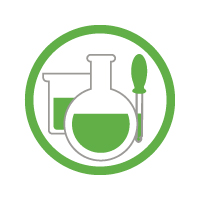 Material für das Experiment Aus der Box2 Gartenschläuche4 TrichterSchallmessgerätSchlafmaskeAlu-Folie 2 BecherSchnurschallisolierende KopfhörerReiskörner/ErbsenStethoskopLuftballonseine Rolle KlebebandPapiertüte/ButterbrottüteEimerTrillerpfeife2 Lautsprecher2 Kabel mit KrokodilklemmeFlachbatterieKerzeStreichhölzerLuftballonseine Rolle KlebebandPapiertüte/ButterbrottüteEimerTrillerpfeife2 Lautsprecher2 Kabel mit KrokodilklemmeFlachbatterieKerzeStreichhölzerVorbereitung
Diese Materialien finden Sie meist in den naturwissenschaftlichen Fachbereichen oder zu Hause:großer Lautsprecherverschiedene Gläser (Weinglas, Kanne)Musikinstrumente Dinge aus Holz und Metall (z.B. Klanghölzer)verschiedene Papierarten (z.B. Zeitung, Karton)Geräusche/Geräuschespiele im Netz oder als App: Vorbereitung
Diese Materialien finden Sie meist in den naturwissenschaftlichen Fachbereichen oder zu Hause:großer Lautsprecherverschiedene Gläser (Weinglas, Kanne)Musikinstrumente Dinge aus Holz und Metall (z.B. Klanghölzer)verschiedene Papierarten (z.B. Zeitung, Karton)Geräusche/Geräuschespiele im Netz oder als App: Vorbereitung
Diese Materialien finden Sie meist in den naturwissenschaftlichen Fachbereichen oder zu Hause:großer Lautsprecherverschiedene Gläser (Weinglas, Kanne)Musikinstrumente Dinge aus Holz und Metall (z.B. Klanghölzer)verschiedene Papierarten (z.B. Zeitung, Karton)Geräusche/Geräuschespiele im Netz oder als App: 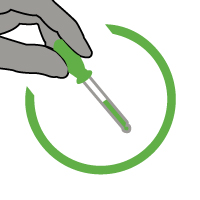 DurchführungLegen Sie die Materialien und die Impulsfragen auf einen Tisch. Jetzt können die Schüler und Schülerinnen die Materialien sichten und ausprobieren. Dies ist eine Phase, in der die Schüler und Schülerinnen selbstständig arbeiten sollten. Sollten sie nicht motiviert sein, dann lenken Sie den Fokus auf eine Impulsfrage und lassen Sie sie konkret zu dieser arbeiten.DurchführungLegen Sie die Materialien und die Impulsfragen auf einen Tisch. Jetzt können die Schüler und Schülerinnen die Materialien sichten und ausprobieren. Dies ist eine Phase, in der die Schüler und Schülerinnen selbstständig arbeiten sollten. Sollten sie nicht motiviert sein, dann lenken Sie den Fokus auf eine Impulsfrage und lassen Sie sie konkret zu dieser arbeiten.DurchführungLegen Sie die Materialien und die Impulsfragen auf einen Tisch. Jetzt können die Schüler und Schülerinnen die Materialien sichten und ausprobieren. Dies ist eine Phase, in der die Schüler und Schülerinnen selbstständig arbeiten sollten. Sollten sie nicht motiviert sein, dann lenken Sie den Fokus auf eine Impulsfrage und lassen Sie sie konkret zu dieser arbeiten.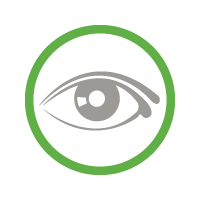 BeobachtungDie Schüler und Schülerinnen explorieren selbstständig.Sie dokumentieren ihren Arbeitsprozess.BeobachtungDie Schüler und Schülerinnen explorieren selbstständig.Sie dokumentieren ihren Arbeitsprozess.BeobachtungDie Schüler und Schülerinnen explorieren selbstständig.Sie dokumentieren ihren Arbeitsprozess.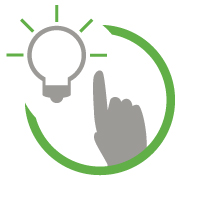 ErgebnisDie Lernenden formulieren Ergebnisse und entwickeln ggf. neue Fragestellungen. Sie präsentieren ihre Ergebnisse. ErgebnisDie Lernenden formulieren Ergebnisse und entwickeln ggf. neue Fragestellungen. Sie präsentieren ihre Ergebnisse. ErgebnisDie Lernenden formulieren Ergebnisse und entwickeln ggf. neue Fragestellungen. Sie präsentieren ihre Ergebnisse. Mansiehtauf dem ersten Bildauf dem zweiten Bildeine Feder.einen Bauarbeiter.Die Feder bewegt sichnicht. Der Bauarbeiterarbeitetmit einem Presslufthammer.Er trägtArbeitskleidung.eine Arbeitshose. eine blaue Jacke.Handschuhe.eine Schutzbrille. keine Ohrenstöpsel.Der Hintergrund ist schwarz. ManIchsiehtsehe im Hintergrundeinen Bagger. einen Lastwagen.einen Berg.Das Bildgefälltzieht sagt beeindruckt mir./ mir nicht. mich an./ mich nicht an. mirmich/ mich nicht.etwas/ nichts. Es istmeiner Meinung nachein gutes Foto.kein gutes Foto.Eszeigt  die Wirklichkeit.die Wirklichkeit nicht. 3. Stationen zum HörenEinstieg in das MaterialAn der ersten Station bekommen die Schülerinnen und Schüler den Auftrag die Lautstärke verschiedener Aktionen bzw. verschiedener Orte zu messen und zu entscheiden, ob es sich bei den Ergebnissen um Lärm handelt. Auf den Seiten 23 und 24 finden Sie Informationstexte über Lärm, den Sie mit Ihrer Lerngruppe lesen können. Die daran anschließende Tabelle benötigen die Schülerinnen und Schüler, um zu entscheiden, ob die Messergebnisse als Lärm eingeordnet werden können. Die Jugendlichen haben sicher auch viele eigene Ideen, welche Handlungen sie in die freien Zeilen der Tabelle eintragen können, um diese dann zu untersuchen. 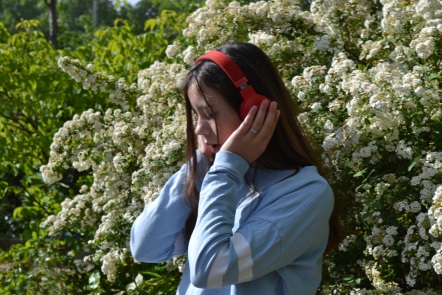       zuhörenAn der zweiten Station können die Schülerinnen und Schüler der Frage nachgehen, ob man Geräusche fühlen kann. Hierzu können sie z.B. verschiedene Musikinstrumente anklingen lassen und dann die Schwingungen durch Berührung spüren. Auch anhand von Weingläsern kann man Geräusche fühlen. Für den Versuch, der möglicherweise auf das größte Interesse stoßen wird, müssen Lautsprecher mit Hilfe der Krokodilklemmen und Kabel an eine Flachbatterie angeschlossen werden. Der Lautsprecher wird dann Geräusche produzieren und anfangen zu schwingen, einem Wackelkontakt ähnlich. Die Schülerinnen und Schüler können nun Erbsen springen lassen. Nicht zuletzt können die Jugendlichen die Schwingungen an ihrem eigenen Körper spüren, indem sie sich beispielsweise an den Hals oder die Brust fassen und verschiedene Töne in verschiedener Lautstärke äußern. Nach allen Experimenten können die Ergebnisse im Protokoll festgehalten werden. Die Schülerinnen und Schüler präsentieren ihre Ergebnisse und können dazu die Strukturhilfen auf Seite 12 benutzen.   Impulse„WAS MEINT/ DENKT IHR, ...?“: … was ist Lärm? … empfindet jeder Mensch die gleichen Geräusche als Lärm?... kann man Geräusche fühlen? … kann man Geräusche auch am eigenen Körper fühlen? HandlungLautstärke in Dezibel (dB)LärmLärmHandlungLautstärke in Dezibel (dB)janeinDie Lehrerin oder der Lehrer redet. Jemand schlägt ein Buch auf. Jemand schreibt mit einem Kugelschreiber. Ein Stift fällt auf den Boden. Ein Buch fällt auf den Boden. Jemand flüstert.Jemand schreibt. Schülerinnen und Schüler unterhalten sich in der Mensa.Schülerinnen und Schüler machen Pause auf dem Schulhof. Materialien für das Experiment ____________________________________________________________________________________________________________________________________________________________________________________________________________________________________________________________________________________________________________________________________________________________________________________________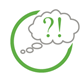 Vermutung____________________________________________________________________________
____________________________________________________________________________
____________________________________________________________________________________________________________________________________________________________________________________________________________________________________Durchführung____________________________________________________________________________________________________________________________________________________________________________________________________________________________________________________________________________________________________________________________________________________________________________________________Ergebnis____________________________________________________________________________
________________________________________________________________________________________________________________________________________________________
____________________________________________________________________________
____________________________________________________________________________
____________________________________________________________________________Wahl der MaterialienWahl der MaterialienWahl der MaterialienWahl der MaterialienWahl der MaterialienWahl der MaterialienIchhabe mir eine Stimmgabeleine Triangeleine Trommeleinen Gonggenommen.ZuerstDannDanachZum SchlussSchließlich habe ichdie Stimmgabeldie Triangeldie Trommelden Gongleichtmit mehr Kraftmit den Fingerspitzenan die Lippenangeschlagen.berührt.gehalten. Darstellung der HypothesenDarstellung der HypothesenDarstellung der HypothesenDarstellung der HypothesenDarstellung der HypothesenDarstellung der HypothesenIchdenke,glaube,vermute,nehme an,dassdie Stimmgabeldie Triangeldie Trommelden Gongsich bewegt,schwingt,vibriert,wenn ein Klang erzeugt wird. Ichdenke,glaube,vermute,nehme an,dassdie Stimmgabeldie Triangeldie Trommelden Gongje mehr schwingtje mehr vibriertje weniger schwingtje weniger vibriertdesto lauter sie klingt. desto leiser sie klingt. Ichdenke,vermute,nehme an,dassich den Klangmit den Fingern spüren kann.mit den Lippen noch deutlicher spüren kann. Ergebnis des VersuchsErgebnis des VersuchsErgebnis des VersuchsErgebnis des VersuchsErgebnis des VersuchsErgebnis des VersuchsErgebnis des VersuchsWenn ichdie Stimmgabeldie Triangeldie Trommelden Gongnur leichtmit mehr Kraftanschlage,schwingt vibriertsieernur wenig.auch mehr. Je mehrJe weniger die Stimmgabeldie Triangeldie Trommelden Gongsich bewegt,schwingt,vibriert,destolauterleiserklingtsie.er.Vergleich der Hypothese mit dem ErgebnisVergleich der Hypothese mit dem ErgebnisVergleich der Hypothese mit dem ErgebnisMeine HypotheseMeine VermutungHatsich bestätigtnicht bestätigt. 4. Experimente zum HörenAuf den folgenden Seiten finden Sie Vorschläge für zwei einfache Experimente, die sie ohne viele Vorkenntnisse mit ihren Schülern und Schülerinnen durchführen können. Im ersten Experiment bauen die Jugendlichen ein Dosentelefon. Sie erforschen dabei, welche Schnursorte sich dafür eignet, dass längste Telefon zu bauen. Im zweiten Experiment versetzen sich die Schülerinnen und Schüler in die Perspektive eines Gehörlosen oder einer Gehörlosen und überlegen, wie sich ihr Tagesverlauf ändern würde, müssten sie mit einer solchen Einschränkung leben. Es geht auch darum, darüber nachzudenken, wie man sich gegenüber gehörlosen Personen verhält und sie unterstützt.    Dosentelefon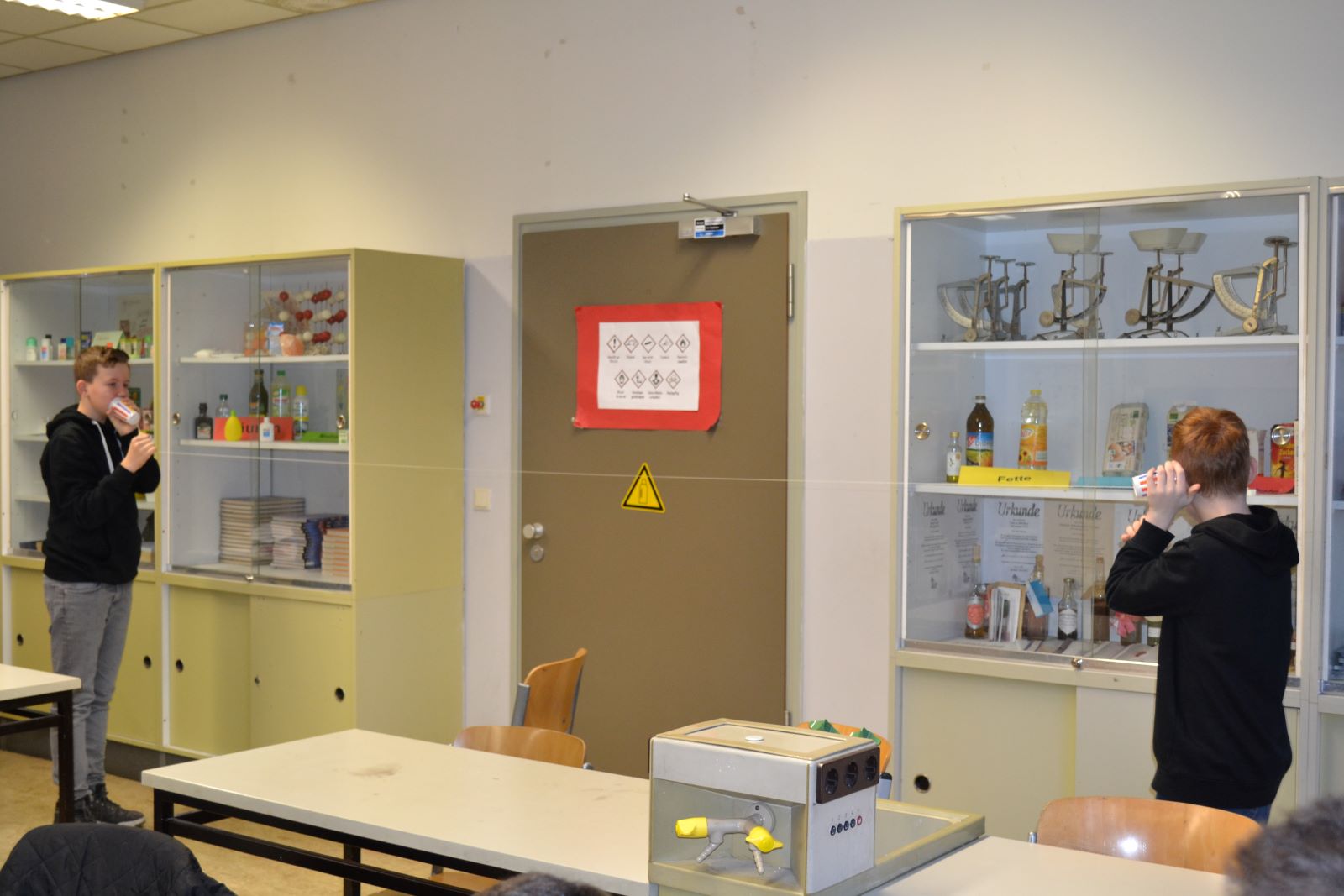 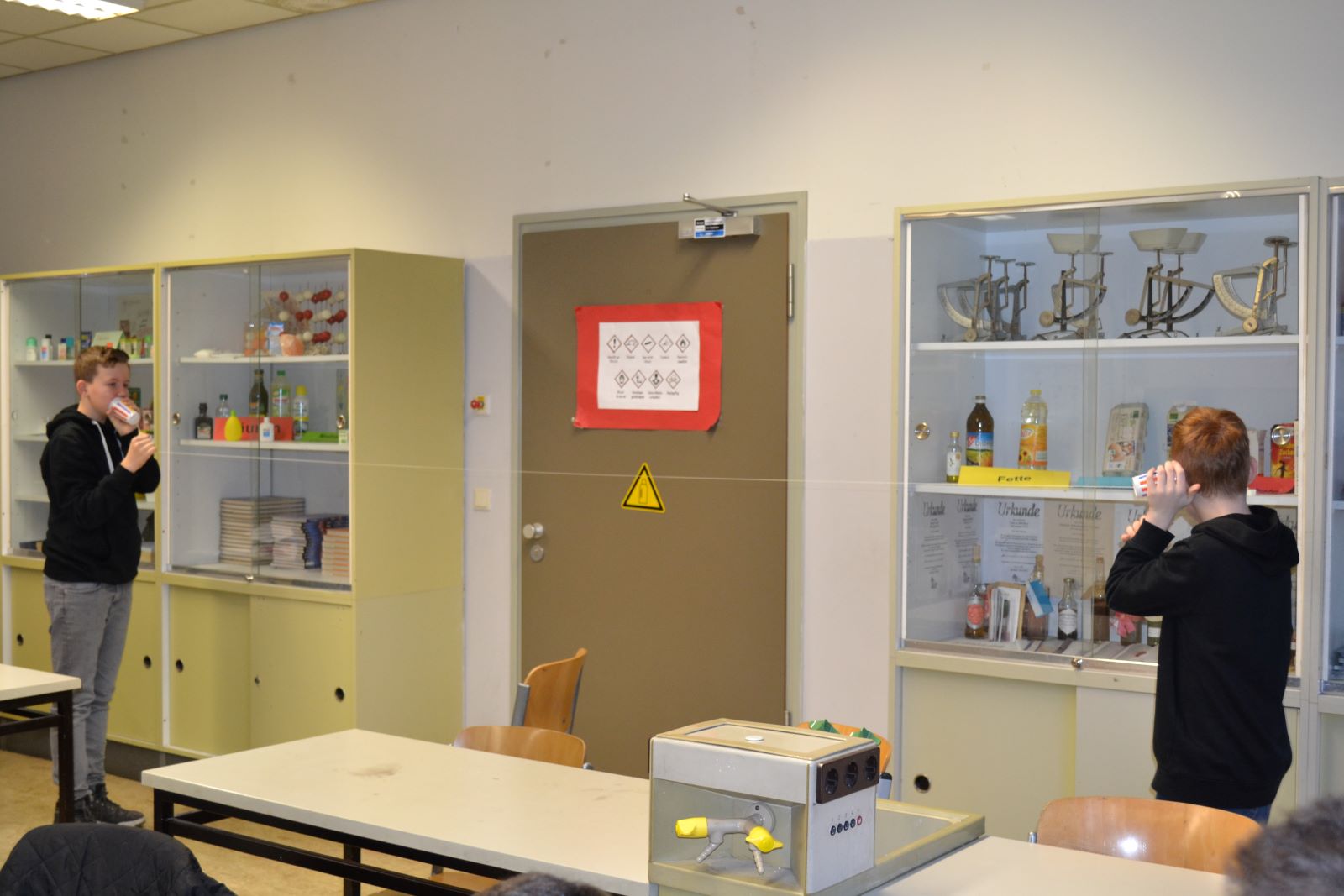 11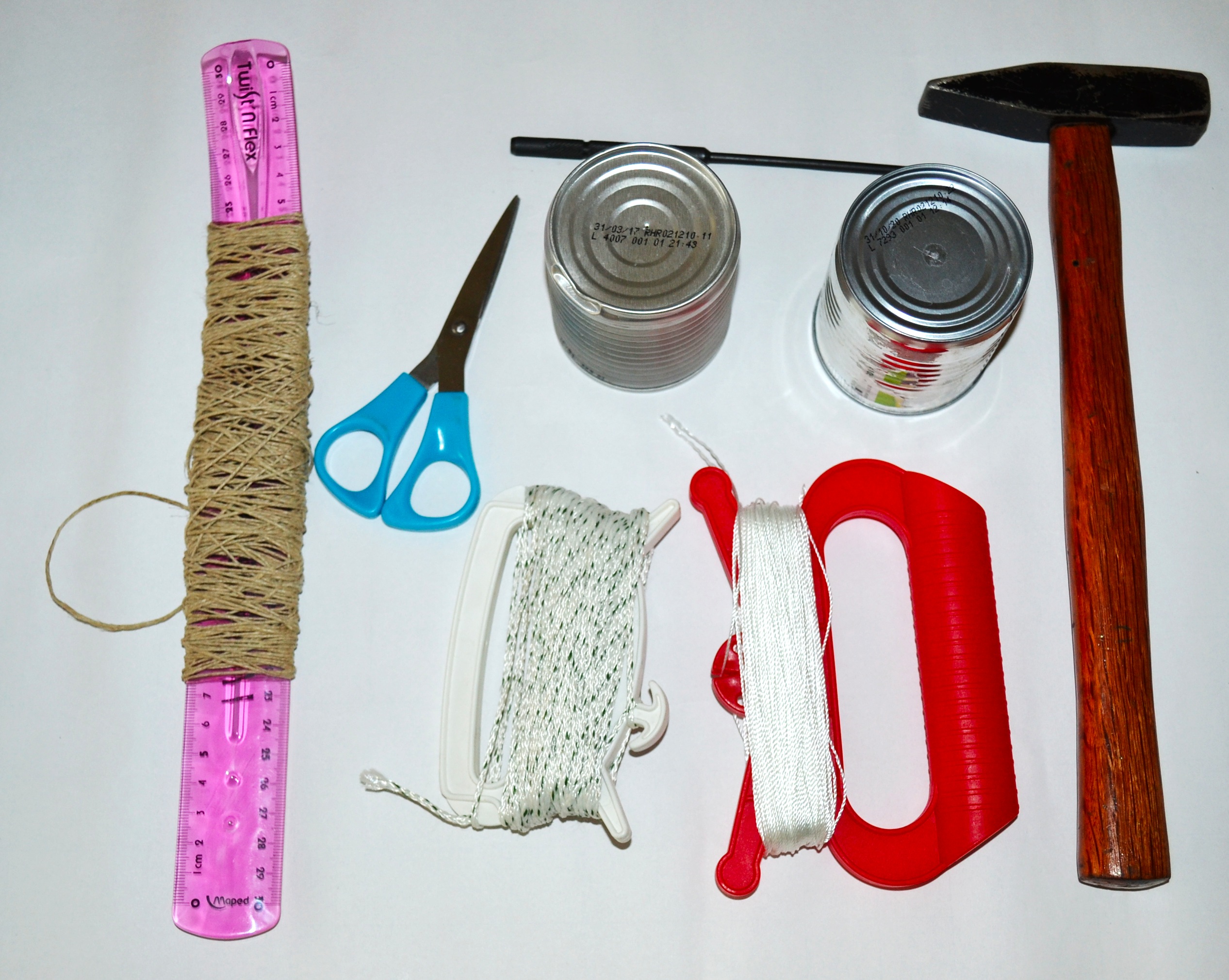 2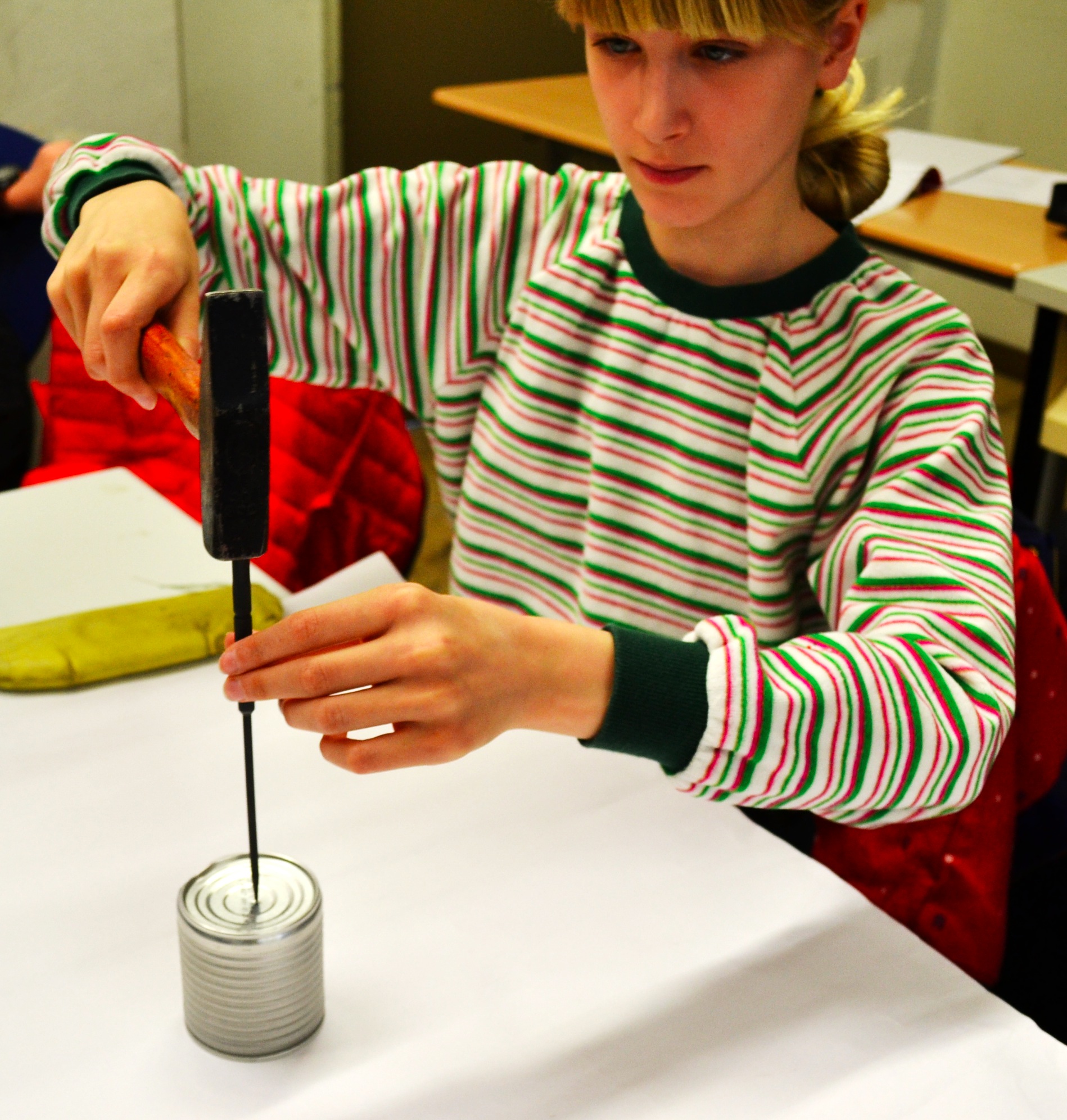 3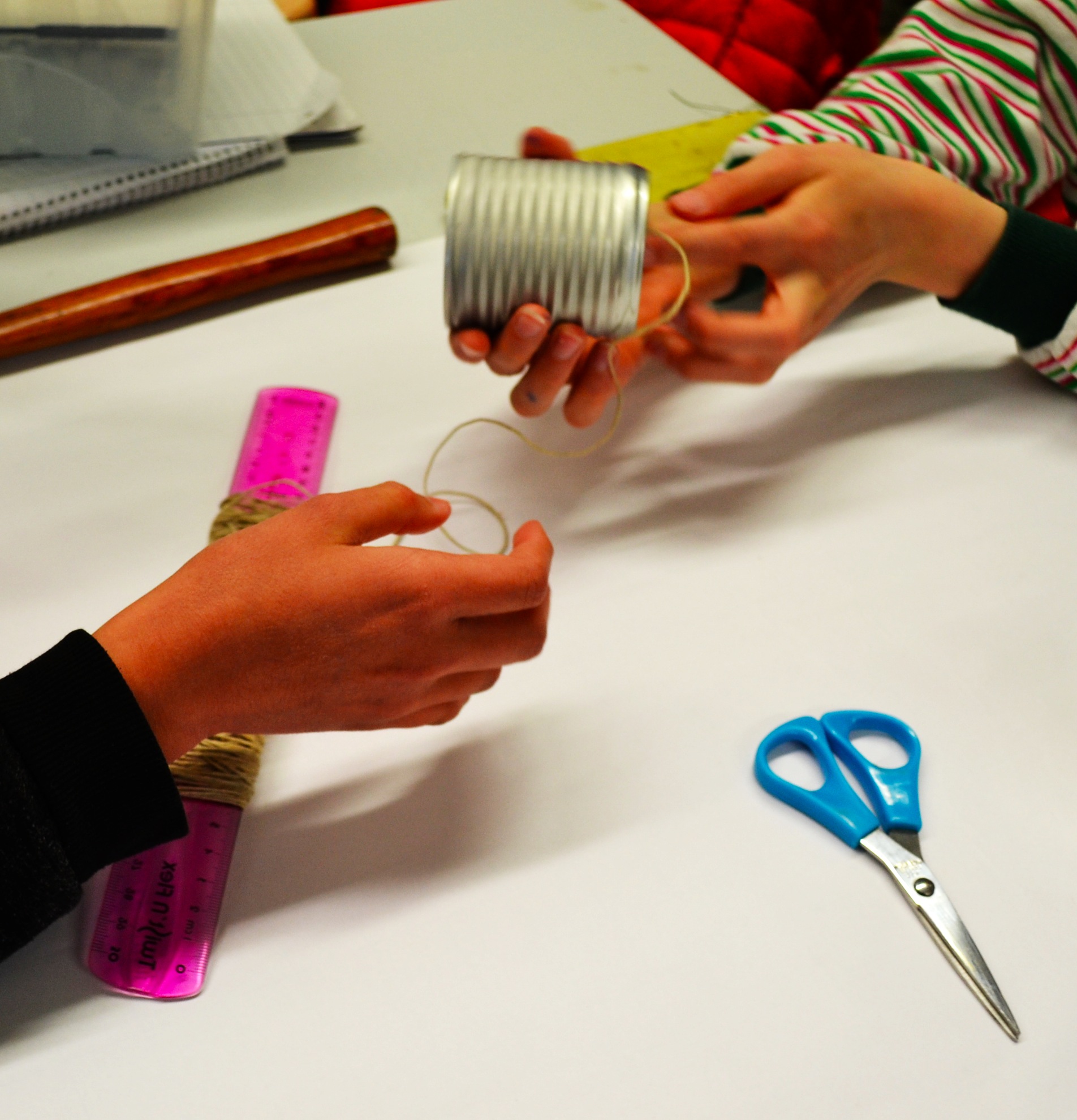 4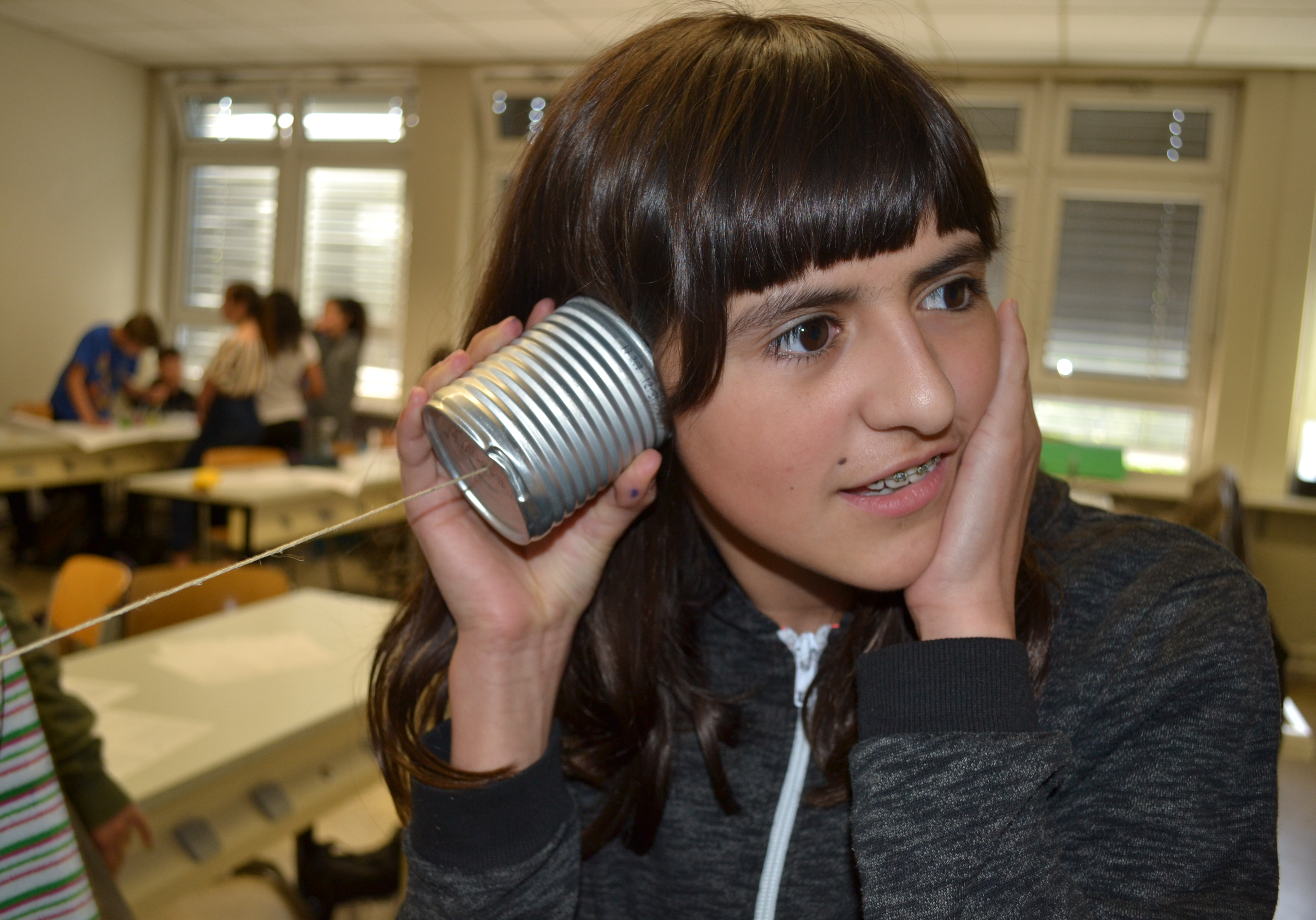 5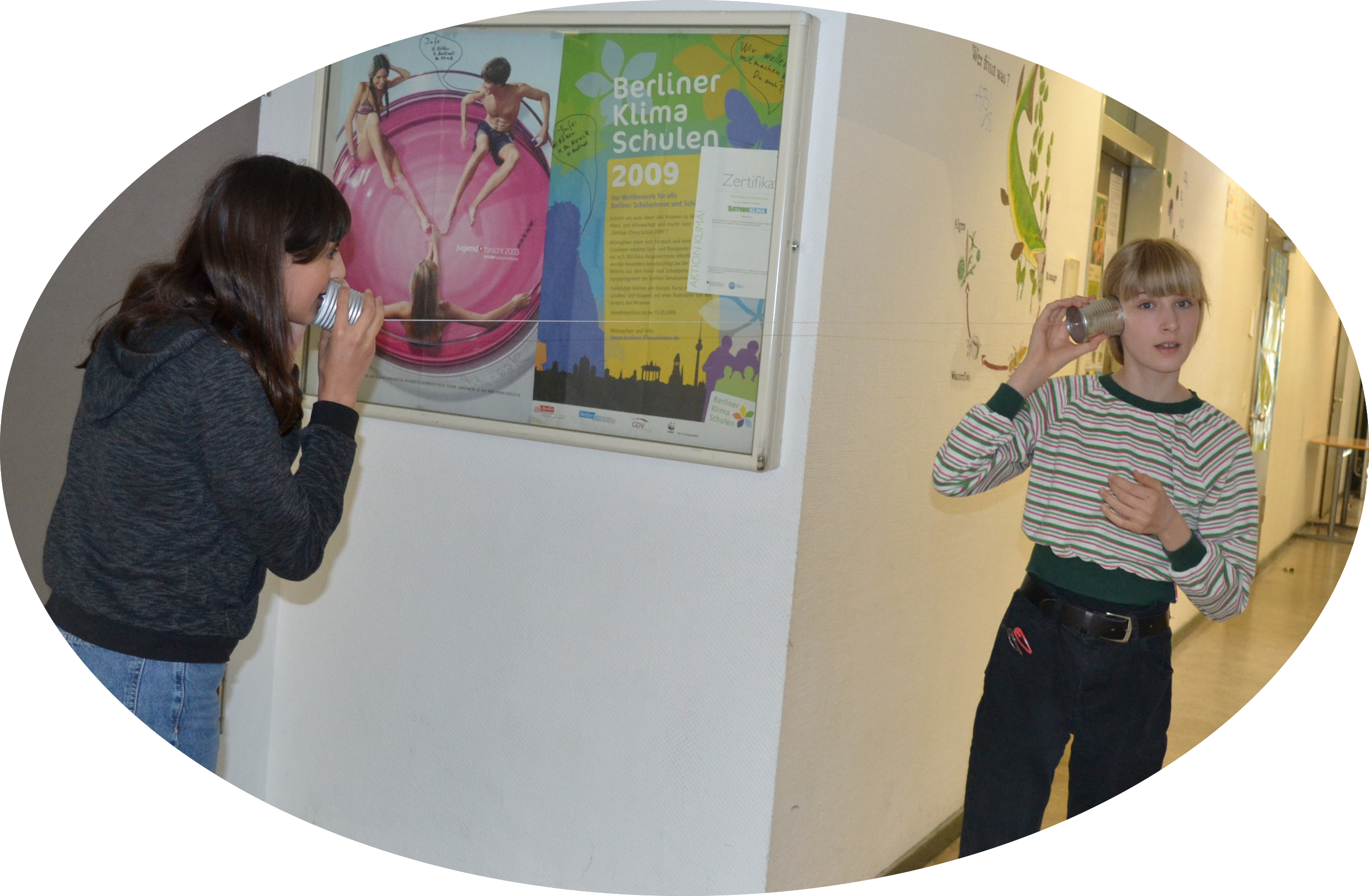 janeinIch schaue die Person an, bevor ich spreche. Ich schaue sie nicht an.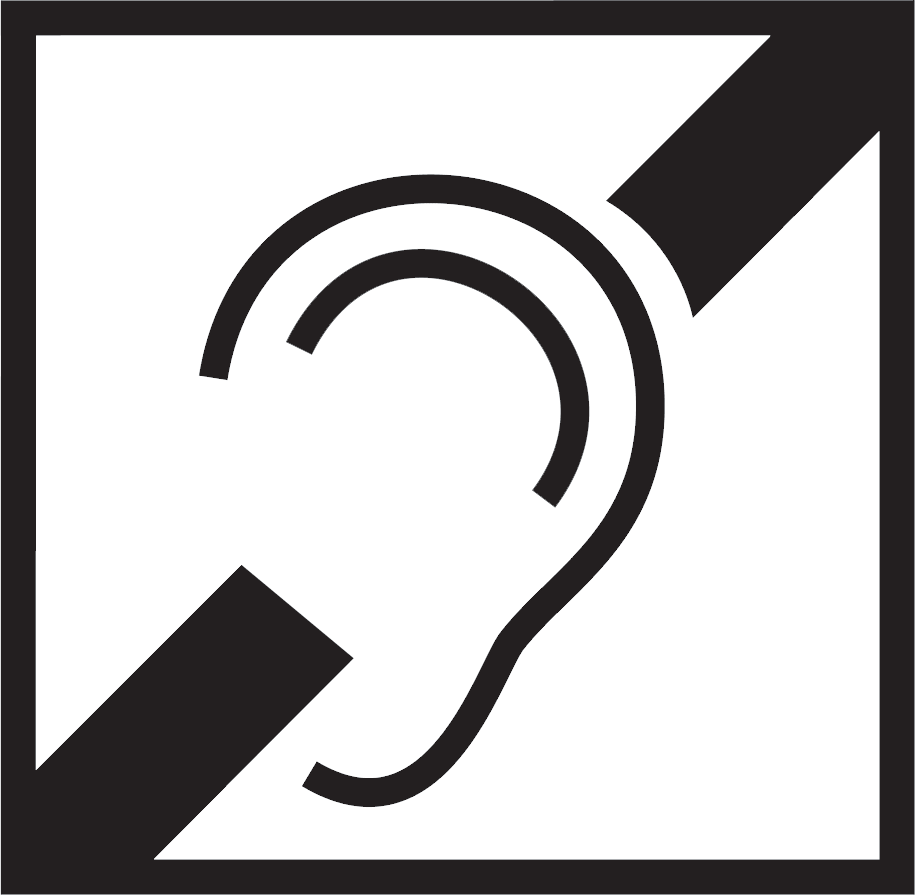 Ich versuche, der Person von den Lippen abzulesen.Ich spreche schnell.Ich spreche langsam und deutlich.Ich schreie nicht.Ich schreie.Ich spreche in kurzen und klaren Sätzen.Ich schreibe oder male etwas auf. Ich bewege meine Hände ruhig. Die Person weiß dann, was ich ihr sagen möchte. Ich bewege meine Hände schnell. So versteht die Person schnell.Das wünsche ich mir sehr.Das wünsche ich mir ein bisschen.Das möchte ich überhaupt nicht.Wenn ich etwas nicht verstehe, helfen mir meine Klassenkameradinnen und Klassenkameraden.Niemand lacht, wenn ich etwas nicht verstehe.Meine Klassenkameradinnen und Klassenkameraden lachen oft, weil es so lustig ist, wenn ich nicht alles verstehe. Ich verbringe die Pause mit ihnen.In der Cafeteria bin ich immer ganz alleine, weil es nicht so einfach ist sich mit mir zu unterhalten. Wenn ich komme, gehen die meisten Klassenkameraden und Klassenkameraden lieber weg, weil alles so kompliziert mit mir ist.Ich treffe meine Klassenkameradinnen und Klassenkameraden am Nachmittag und wir unternehmen schöne Dinge.Mein einziger Freund ist mein Handy. Es versteht mich immer und ist immer für mich da.Ich habe doch noch einen anderen Freund: der Computer. Mit ihm ist der Nachmittag nicht so langweilig.Meine Klassenkameradinnen und Klassenkameraden reden viel mit mir, auch wenn ich nicht alles sofort verstehe.Sie zeigen mir, dass sie mich trotz meiner Behinderung mögen.EinleitungEinleitungEinleitungEinleitungEinleitungEinleitungWirhabenheutein dieser Stundedarübergeredet,gesprochen,was sich in meinem Leben verändern würde, wenn ich  nicht mehr hören könnte.wie ich mich verhalte, wenn ich einen Gehörlosen oder eine Gehörlose treffe. welche Hilfe Gehörlose brauchen.wie ich einen gehörlosen Klassenkameraden oder eine gehörlose Klassenkameradin unterstützen könnte.BegriffeBegriffeBegriffeBegriffeBegriffeBegriffeIchhabewichtige Begriffewichtige Begriffegelernt: gehörlosschwerhörigvon den Lippen ablesenin kurzen und klaren SätzenIch habe mir einen Begriffausgesucht,den ich erklären möchte: gehörlos, schwerhörig,von den Lippen ablesen, in kurzen und klaren SätzenGehörlosSchwerhörigVon den Lippen ablesenIn kurzen und klaren SätzenGehörlosSchwerhörigVon den Lippen ablesenIn kurzen und klaren SätzenGehörlosSchwerhörigVon den Lippen ablesenIn kurzen und klaren Sätzenbedeutet,heißt,meint,benutze dassdassdassich,jemand nichts hört.ein bisschen hört.jemand an den Lippen erkennt, was gesagt wird. wenn ich möchte, dass jemand mit sehr wenigen Worten sagt, was er meint.SchlussSchlussSchlussSchlussSchlussIchmöchteetwassagen,was ich besonders wichtig finde.was mich besonders beschäftigt. worüber ich im Unterricht noch mehr sprechen möchte.Ich habenoch nichtverstanden,warum….Ich fandbesondersinteressant,spannend,dass….Ich denke,finde,glaube,bin der Meinung,bin der Ansicht,bin der Auffassung,bin der festen Überzeugung,vertrete den Standpunkt,denke,finde,glaube,bin der Meinung,bin der Ansicht,bin der Auffassung,bin der festen Überzeugung,vertrete den Standpunkt,denke,finde,glaube,bin der Meinung,bin der Ansicht,bin der Auffassung,bin der festen Überzeugung,vertrete den Standpunkt,dass…5. Sprachsensibles MaterialAuf den folgenden Seiten haben wir Ihnen Arbeitsmaterialien zusammengestellt, damit die Schülerinnen und Schüler das Gehör seinen Aufbau und seine Funktionsweise kennen lernen können. Einige Texte sind in unterschiedlichen Niveaustufen vorhanden und an alle Texte schließen sich Übungen an. Wenn es beispielsweise um den Aufbau des Gehörs geht, können die Schülerinnen und Schüler nicht nur überprüfen, ob sie alles verstanden haben, indem sie den Text in die richtige Reihenfolge setzen, sondern auch die einzelnen Bestandteile dieses Organs anhand von Tandembögen üben. Sie können mit Ihrer Klasse darüber reden, warum räumliches Hören wichtig ist oder wie Tiere hören und anhand von Übungen das Thema jeweils vertiefen oder trainieren, wie man Grafiken liest. Da es für viele Jugendliche nicht einfach sein wird zu verstehen, was Schallwellen sind, empfehlen wir die Arbeit mit dem Film, dessen Link Sie auf Seite 28 finden. Es gibt außerdem eine Übung zum Wort „hören“ an sich.  Um diese Übung machen zu können, müssen die Schülerinnen und Schüler allerdings die die trennbaren Verben schon gelernt habenAnschließend finden Sie Wortkarten mit Vokabular, die für die gesamte Unterrichtsreihe gebraucht wird, und zwar sowohl Wortkarten mit Bildern als auch ohne Bilder. Mit ihrer Hilfe können Sie die Lerngruppe beispielsweise Sätze oder einzelne Wörter schreiben und zuordnen lassen – die Wortkarten sind somit auch für sehr schwache Lernerinnen und Lerner einsetzbar, die nur sehr wenig lesen und schreiben können.Mit Hilfe der Wortkarten können auch Wortfelder und Themengebiete erarbeitet oder Wortarten geübt werden. Sie können aber auch beim Vokabellernen oder Legen von Mind Maps behilflich sein. Schließlich lassen sich mit ihnen kleine Quizspiele erstellen, in deren Rahmen die Antworten zum Beispiel „wahr“ oder „falsch“ lauten könnte. 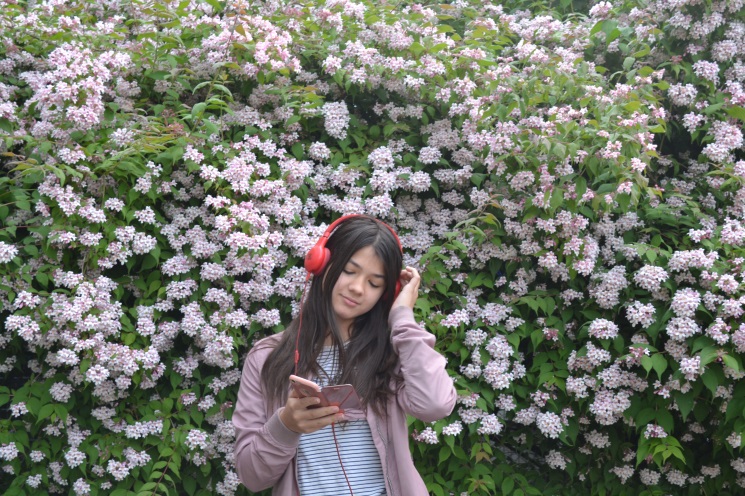 ReihenfolgeAktionDanach gelangen die Schallwellen zu den Gehörknöchelchen und zur Schnecke. 
Mit dem Ohr hört man Geräusche.Geräusche gelangen als Schallwellen zum Trommelfell.Schließlich hören wir!Über die Schnecke gelangt das Gehörte zum Gehirn. Das Trommelfell schwingt. Danach gelangen die Schallwellen zu den Gehörknöchelchen und zur Schnecke. Mit dem Ohr hört man Geräusche.ReihenfolgeAktionGeräusche erzeugen Schallwellen. Das Trommelfell schwingt. Der Schall gelangt zur Schnecke, in der sich Flüssigkeit befindet.Mit dem Ohr hört man Geräusche. Der Schall gelang nun zu den Gehörknöchelchen. Die Flüssigkeit bewegt sich. Die Schallwellen gelangen zum Trommelfell.Kleine Zellen geben das Gehörte an das Gehirn weiter. richtigfalsch1. Lärm ist gleich Geräusch.  2. Laute Musik ist für jeden Menschen Lärm. 3. Lärm stört, wenn man schlafen möchte. 4. Lärm stört nicht, wenn man sich konzentrieren muss. 5. Lärm, der immer da ist, stört uns weniger.  6. Hohe Töne stören nicht so sehr wie tiefe Töne. 7. Lärm wird in Dezibel gemessen. . Ganz allgemein gesagt, ist jedes Geräusch, das stört, Lärm. Es ist sehr unterschiedlich, ob ein Mensch ein Geräusch als Lärm empfindet. Denke nur mal an dich selber: Manchmal hörst du laut Musik und findest das schön. Deine Eltern sind aber vielleicht nicht so begeistert und sagen dir, dass du die Musik wieder leiser drehen sollst. Und im nächsten Moment klingelt möglicherweise der Nachbar und bittet darum, dass der Krach – ein anderes Wort für Lärm – aufhören möge. Aber auch dich stören Geräusche sicherlich immer mal wieder, beispielsweise wenn du schlafen möchtest oder dich auf deine Hausaufgaben konzentrieren musst.Ohren zuhaltenrichtigfalsch1. Der Begriff Lärm bedeutet dasselbe wie der Begriff Geräusch. 2. Laute Musik ist für jeden Menschen Lärm. 3. Lärm stört, wenn man schlafen möchte. 4. Lärm stört nicht, wenn man sich konzentrieren muss. 5. Wenn man krank ist, stört Lärm mehr als wenn man gesund ist. 6. Lärm kann krank machen. 7. Lärm kann zu Schwerhörigkeit und Taubheit führen. 8. Viele Europäer empfinden Kirchenglocken als Lärm. 9. Lärm wird in Dezibel (dB) gemessen. 0 dBunvorstellbar leise10 dBAtem, Schneefall20 dBTicken einer Armbanduhr40 dBleise Musik50 dBVogelgezwitscher55 dBRegen65 dBFernseher in Zimmerlautstärke70 dBHaartrockner75 dBWaschmaschine beim Schleudern80 dBStreitgespräch90 dBTürknallen100 dBDiskothek110 dBSchlagzeug, Rockkonzert120 dBChinaböller140 dBAutorennen, Flugzeugstart in 40 m EntfernungRäumliches Hören ist wichtig,wichtignicht so wichtigwenn die Feuerwehr vorbeifährt.wenn ich Fahrrad fahre. wenn ich zu Fuß eine Kreuzung mit Ampel überquere. wenn ich zu Fuß eine Kreuzung ohne Ampel überquere.wenn ich im Unterricht mit meiner Freundin oder meinem Freund quatsche.wenn ich mit meinem Freund oder meiner Freundin telefoniere.wenn ich Musik mit Kopfhörern höre.wenn jemand mich von Weitem ruft.wenn jemand um Hilfe ruft.GeräuschDas ist ein Warnsignal. Das ist kein Warnsignal. MartinshornFeuermelderKnarren einer Türbellender HundAutohupeFahrradklingelTürklingelSchnarchenWeckerVogelgezwitscherHandytönea) Schallwellen sindeinen Tischtennisball. b) Bernd möchte mit Hilfe eines VersuchsSchallwellen sichtbar machen. c) Für dieses Experiment benutzt eralle Geräusche in unsere Ohren. d) Schallwellen transportierenund stoßen gegen das andere Tamburin. e) Wenn man auf ein Tamburin schlägt,überall und unsichtbar. f) Die Schallwellen fliegen durch die Luftdas andere Tamburin. g) Dadurch bewegt sich gerät es in Schwingung und sendet Schallwellen aus.  junger Mensch1620.000Alter Mensch165.000Hund1550.000Katze6065000Delfin150150.000Fledermaus1.000120.000Igel22060.000Frequenzenjunger MenschHundKatzeDelphinFledermausIgelTaube10 Hz20 Hz100 Hz200 Hz1000 Hz50 000 Hz100 000 Hz150 000 Hz200 000 Hzder Munddie Batteriedas Streichholzder Halsder Staubsaugerder Luftballondas Ohrdie Sägedie Gießkannedas Gehörder Motorder Schlauchdas Gleichgewichtdie Schereder Gartenschlauchdas Geräuschdie Schnurder Kopfhörerder Tondie Nadeldie CDder Lärmdas Klebebandder Lautsprecherder Knalldas Geschenkbanddas Lautstärkemessgerätdie Explosiondie Rolledas Schallmessgerätder Krachder Kartondie Skalader Schalldie Papiertütedie Schallskaladie Frequenzdie Zeitungdie Stimmgabelder Herzschlagder Becherdas Musikinstrumentdas Stethoskopdie Dosedie Trommelder Schlafdie Erbsedie Triangeldie Schlafmaskedie Alufoliedie Trillerpfeifedas Kabeldie Kerzedas Weinglashörenrufenschwingenzuhörenschreienspringenanhörenkreischenraschelnweghörenflüsternmessenaufhörenklingelnsich orientierengehörenklopfenbefestigenlauschenkribbelnschlafenlautdeutlicheinfachleiseklarleichtstilllangsamangenehmlautlosschnellunangenehmschwerhörigkurzlangweiliggehörloslanglustigtaubschwierigsichtbarhochschwerunsichtbartiefkompliziertgolden6. SpieleDie folgenden Spielideen können sowohl als spielerischer Einstieg oder auch als Festigung von Erkenntnissen beziehungsweise zur Auflockerung genutzt werden. Spiele stellen einen hohen Motivationsgrad für die Schüler und Schülerinnen dar und bieten zudem vielfältige Redeanlässe. Selbstverständlich eignen sich die Spiele auch zwischendurch zum Auflockern oder können zu Beginn jeder neuen Stunde als Einstieg genutzt werden.Das erste Spiel, „Geräuscheraten“, ist selbsterklärend. Verschiedene Geräusche werden abgespielt und die Schüler und Schülerinnen erraten, um was es sich handelt. Hier können entweder alle raten oder es kann in Teams gespielt werden. Die Schüler und Schülerinnen können auch selbstständig unterschiedliche Geräusche mit dem Smartphone aufnehmen und dann gegeneinander spielen.Das zweite Spiel „Schatzdiebe“ eignet sich hervorragend, um die Thematik Hören einzuführen. Dabei sitzt ein Schüler oder eine Schülerin mit verbundenen Augen auf einem Stuhl und muss versuchen zu hören, wenn ihm und ihr sein Goldschatz gestohlen wird.Das dritte Spiel, „Hör-Memory“, erfordert etwas mehr Vorbereitung. Es kann aber durch die Schüler und Schülerinnen auch selbst entworfen und gebastelt werden. Wie beim klassischen Memory muss immer ein Paar gefunden werden, als zwei Döschen, die gleich klingen. Die folgenden Beschreibungen der Spiele sind so erstellt, dass auch eine Schülerin oder ein Schüler das Spiel durchführen kann. 6. SpieleDie folgenden Spielideen können sowohl als spielerischer Einstieg oder auch als Festigung von Erkenntnissen beziehungsweise zur Auflockerung genutzt werden. Spiele stellen einen hohen Motivationsgrad für die Schüler und Schülerinnen dar und bieten zudem vielfältige Redeanlässe. Selbstverständlich eignen sich die Spiele auch zwischendurch zum Auflockern oder können zu Beginn jeder neuen Stunde als Einstieg genutzt werden.Das erste Spiel, „Geräuscheraten“, ist selbsterklärend. Verschiedene Geräusche werden abgespielt und die Schüler und Schülerinnen erraten, um was es sich handelt. Hier können entweder alle raten oder es kann in Teams gespielt werden. Die Schüler und Schülerinnen können auch selbstständig unterschiedliche Geräusche mit dem Smartphone aufnehmen und dann gegeneinander spielen.Das zweite Spiel „Schatzdiebe“ eignet sich hervorragend, um die Thematik Hören einzuführen. Dabei sitzt ein Schüler oder eine Schülerin mit verbundenen Augen auf einem Stuhl und muss versuchen zu hören, wenn ihm und ihr sein Goldschatz gestohlen wird.Das dritte Spiel, „Hör-Memory“, erfordert etwas mehr Vorbereitung. Es kann aber durch die Schüler und Schülerinnen auch selbst entworfen und gebastelt werden. Wie beim klassischen Memory muss immer ein Paar gefunden werden, als zwei Döschen, die gleich klingen. Die folgenden Beschreibungen der Spiele sind so erstellt, dass auch eine Schülerin oder ein Schüler das Spiel durchführen kann. 6. SpieleDie folgenden Spielideen können sowohl als spielerischer Einstieg oder auch als Festigung von Erkenntnissen beziehungsweise zur Auflockerung genutzt werden. Spiele stellen einen hohen Motivationsgrad für die Schüler und Schülerinnen dar und bieten zudem vielfältige Redeanlässe. Selbstverständlich eignen sich die Spiele auch zwischendurch zum Auflockern oder können zu Beginn jeder neuen Stunde als Einstieg genutzt werden.Das erste Spiel, „Geräuscheraten“, ist selbsterklärend. Verschiedene Geräusche werden abgespielt und die Schüler und Schülerinnen erraten, um was es sich handelt. Hier können entweder alle raten oder es kann in Teams gespielt werden. Die Schüler und Schülerinnen können auch selbstständig unterschiedliche Geräusche mit dem Smartphone aufnehmen und dann gegeneinander spielen.Das zweite Spiel „Schatzdiebe“ eignet sich hervorragend, um die Thematik Hören einzuführen. Dabei sitzt ein Schüler oder eine Schülerin mit verbundenen Augen auf einem Stuhl und muss versuchen zu hören, wenn ihm und ihr sein Goldschatz gestohlen wird.Das dritte Spiel, „Hör-Memory“, erfordert etwas mehr Vorbereitung. Es kann aber durch die Schüler und Schülerinnen auch selbst entworfen und gebastelt werden. Wie beim klassischen Memory muss immer ein Paar gefunden werden, als zwei Döschen, die gleich klingen. Die folgenden Beschreibungen der Spiele sind so erstellt, dass auch eine Schülerin oder ein Schüler das Spiel durchführen kann. 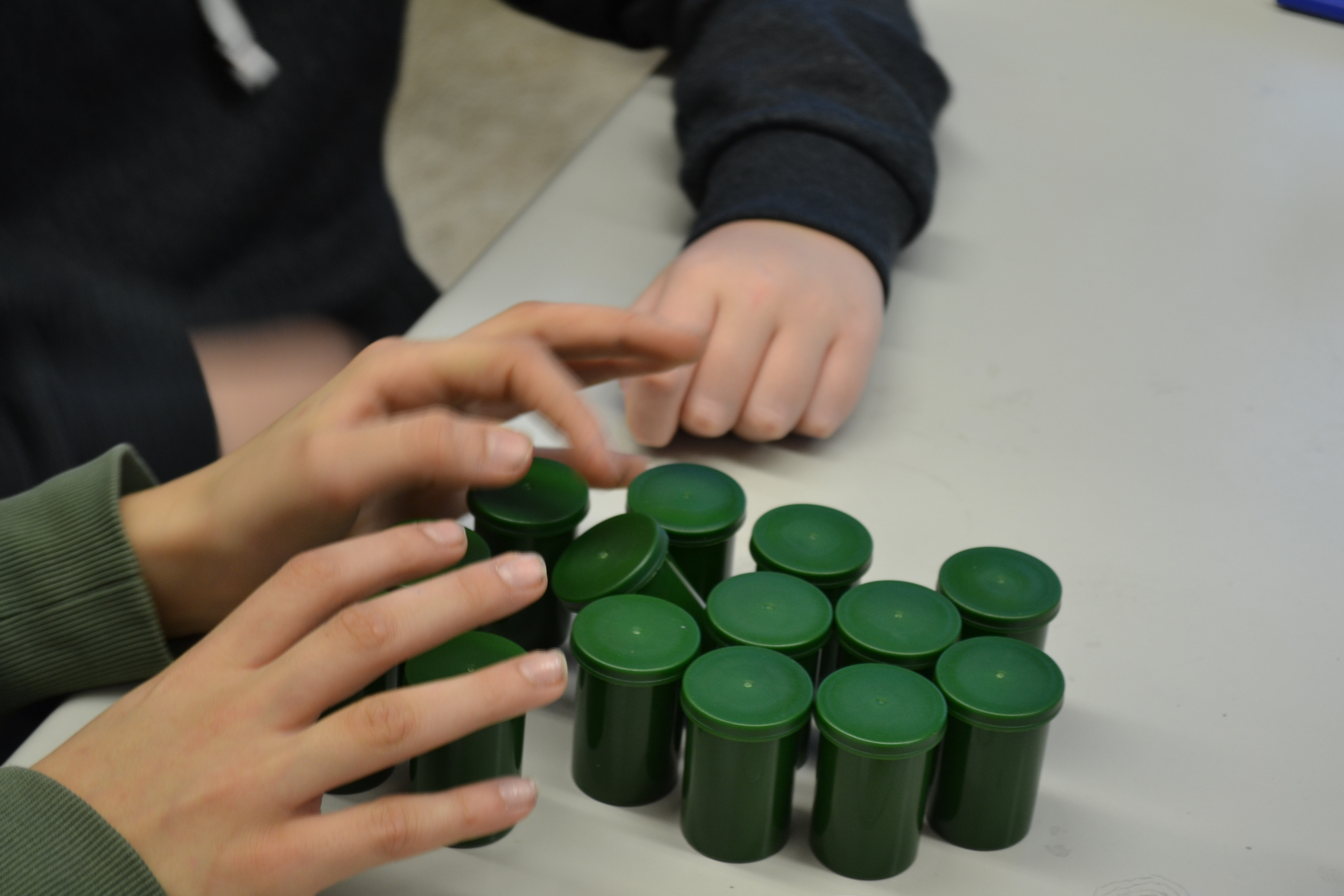 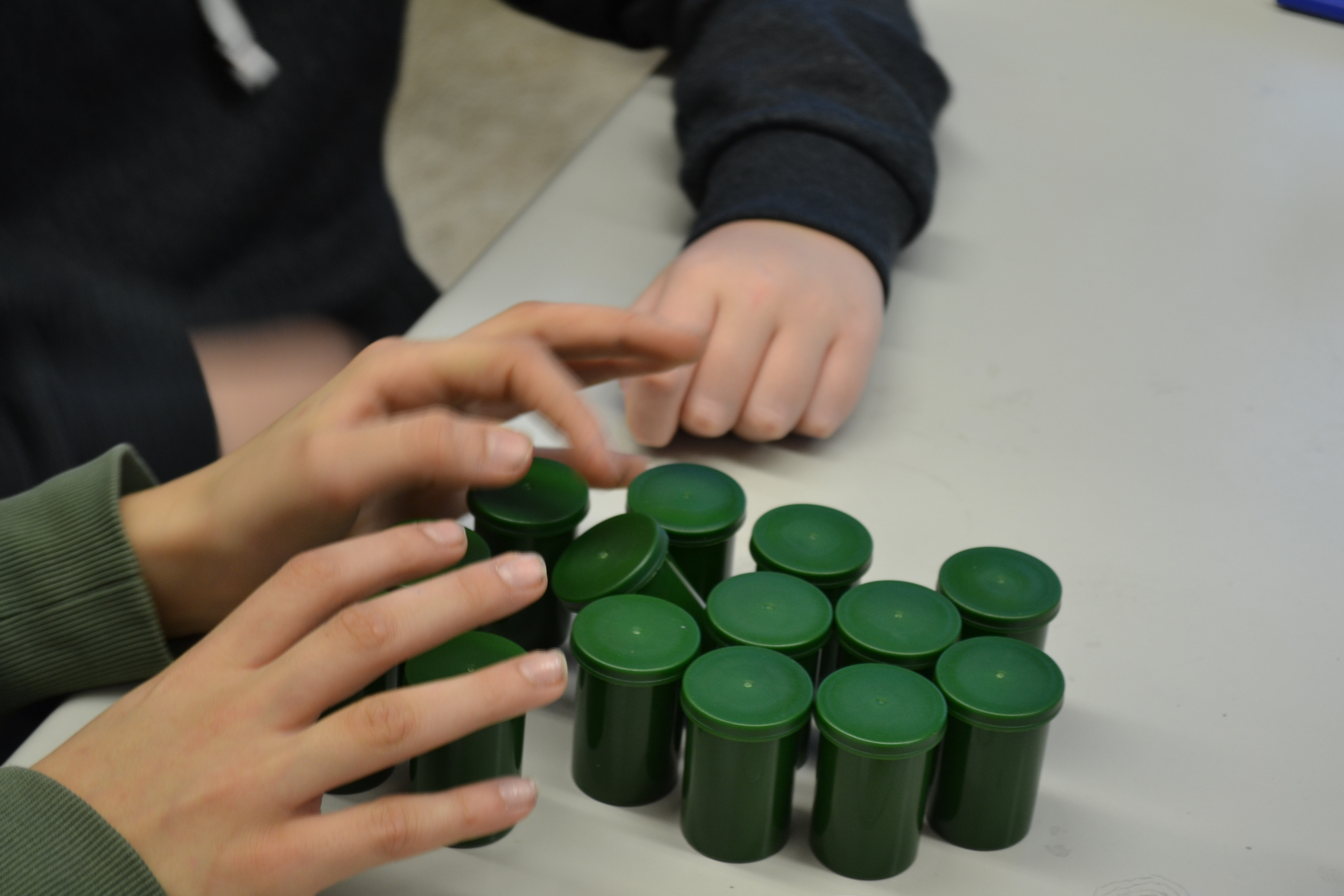 Material für das Experiment Aus der Box:ErbsenAlufolieFilmdosenAufkleberZusätzliche MaterialienJoghurtbechergoldene Folie eine „Schatztruhe“ mit kleinen Schätzen (z.B. Süßigkeiten)ein Silberschatz (z.B. ein Löffel) Geräusche aus den Netz oder als AppZusätzliche MaterialienJoghurtbechergoldene Folie eine „Schatztruhe“ mit kleinen Schätzen (z.B. Süßigkeiten)ein Silberschatz (z.B. ein Löffel) Geräusche aus den Netz oder als AppBilderDatumLizenzgeber/UrheberLizenzartBemerkung/VerwendungBuffet20.08.2019Katja Lange  für iMINT-Akademie Berlin, Science4Life Academy für SenBJF BerlinLizenz CC BY-SA 4.0S.4zuhören20.08.2019Katja Lange  für iMINT-Akademie Berlin, Science4Life Academy für SenBJF BerlinLizenz CC BY-SA 4.0S. 8Ohr210.5.2017Peter Niemayer, https://de.wikipedia.org/wiki/Datei:Ohr2.jpgCC BY-SA 3.0S. 7Dosentelefon20.08.2019Katja Lange  für iMINT-Akademie Berlin, Science4Life Academy für SenBJF BerlinLizenz CC BY-SA 4.0S. 13Fotoreihe-Dosentelefon20.08.2019Katja Lange  für iMINT-Akademie Berlin, Science4Life Academy für SenBJF BerlinLizenz CC BY-SA 4.0S.14Zuhören verträumt20.08.2019Katja Lange  für iMINT-Akademie Berlin, Science4Life Academy für SenBJF BerlinLizenz CC BY-SA 4.0S.18Anatomie des menschlichen Ohres10.5.2017Chittka L, Brockmann, https://de.wikipedia.org/wiki/Datei:Anatomy_of_the_Human_Ear_de.svg#/media/File:Anatomy_of_the_Human_Ear_de.svgCC BY 2.5S. 19-22Hörgerät10.5.2017Clker-Free-Vector-Images, https://pixabay.com/de/h%C3%B6rger%C3%A4t-induktionsschleife-taube-39020/CC0 Public DomainS. 15Ohren zuhalten30.08.2019Katja Lange  für iMINT-Akademie Berlin, Science4Life Academy für SenBJF BerlinLizenz CC BY-SA 4.0S.24, S.32Wassertropfen10.5.2017qimono, https://pixabay.com/de/wasser-tropfen-fl%C3%BCssigkeit-spritzen-1759703/https://creativecommons.org/publicdomain/zero/1.0/deed.deS. 25Fledermaus10.5.2017von OpenClipart-Vectors, https://pixabay.com/p-147038/?no_redirecthttps://creativecommons.org/publicdomain/zero/1.0/deed.deS. 26Feder6.6.2017https://pixabay.com/de/schwanenfeder-feder-schwan-leicht-16313/https://creativecommons.org/publicdomain/zero/1.0/deed.deStreitKatja Lange  für iMINT-Akademie Berlin, Science4Life Academy für SenBJF BerlinLizenz CC BY-SA 4.0S.32KopfhörerKatja Lange  für iMINT-Akademie Berlin, Science4Life Academy für SenBJF BerlinLizenz CC BY-SA 4.0S.32SchülerinnenKatja Lange  für iMINT-Akademie Berlin, Science4Life Academy für SenBJF BerlinLizenz CC BY-SA 4.0S.32Presslufthammer6.6.2017https://pixabay.com/de/photos/presslufthammer-bauschutt-abriss-91101/CC BY 2.0Hör-Memory20.08.2019Katja Lange  für iMINT-Akademie Berlin, Science4Life Academy für SenBJF BerlinLizenz CC BY-SA 4.0S. 36Blätterrascheln30.8.2019Katja Lange  für iMINT-Akademie Berlin, Science4Life Academy für SenBJF BerlinLizenz CC BY-SA 4.0S.36Treppensteigen30.8.2019Katja Lange  für iMINT-Akademie Berlin, Science4Life Academy für SenBJF BerlinLizenz CC BY-SA 4.0S.36Wasserplätschern30.8.2019Katja Lange  für iMINT-Akademie Berlin, Science4Life Academy für SenBJF BerlinLizenz CC BY-SA 4.0S. 36Mein Geräuschetag9.5.2017Siemens Stiftung 2015, https://medienportal.siemens-stiftung.org/portal/main.php?todo=showObjData&objid=100378 CC BY-SA 4.0 internationalS. 31